Міністерство освіти і науки УкраїниНіжинський державний університет імені Миколи ГоголяНавчально-науковий інститут мистецтв імені Олександра РостовськогоКафедра вокально-хорової майстерностіОП Музичне мистецтвозі спеціальності 025 Музичне мистецтвоКВАЛІФІКАЦІЙНА РОБОТАна здобуття освітнього ступеня магістрФОРМУВАННЯ ІНТЕРЕСУ ДО ВОКАЛЬНО-ХОРОВОЇ ДІЯЛЬНОСТІ УЧНІВ МИСТЕЦЬКИХ ШКІЛ          Дяченко Тетяна ОлександрівнаНауковий керівник – Костенко Людмила Василівна,кандидат педагогічних наук, професор,професор кафедри вокально-хорової майстерностіРецензенти:Дорохіна Л. О. – кандидат мистецтвознавства, доцентКоваль О. В. – кандидат педагогічних наук, доцент Допущено до захисту___________________________Завідувач кафедри вокально-хорової майстерності,кандидат педагогічних наук, професорКостенко Л. В._________________________________Ніжин – 2019АнотаціяУ магістерському дослідженні  проаналізовано визначення поняття «інтерес», «пізнавальний інтерес» різними вченими; розкрита сутність  пізнавального інтересу як одного з найбільш значущих мотивів навчання, формування якого створює надійну та міцну основу для розвитку особистості школяра; наведено актуальні проблеми зниження зацікавленості учнів до навчального процесу та ефективні способи і шляхи їх вирішення; подано перелік мотивуючих засобів пізнавального інтересу на уроках та в позаурочний час; виділено форми та особливості прояву пізнавального інтересу школярів у процесі зацікавленості.Розглядаються особливості хорового навчання, як виду активної художньої діяльності школярів у дитячих школах мистецтв, у аспекті вікової періодизації учнів молодшого та старшого шкільного віку, відповідно – хору молодших класів та хору старших класів. Виділена важливість навчання хоровому співу, який є потужним засобом духовного, морально-естетичного виховання та всебічного розвитку особистості. Обґрунтовані погляди на проблему психологічних, фізіологічних відмінностей школярів представлених вікових категорій. Охарактеризована специфічність мутаційного періоду учнів старших класів.Розкрито сутність понять «діяльність», «пізнавальна діяльність», «навчальна  діяльність», їх взаємозв’язок. Зазначається, що структура вокально-хорової діяльності складається з трьох компонентів: мотиваційно-стимулюючого, змістовно-процесуального, творчо-результативного та виведено педагогічні умови організації  вокально-хорової діяльності.У ході дослідження проведено констатуючий зріз рівня сформованості інтересу до вокально-хорової діяльності. На основі його результатів було виведено педагогічні умови формування інтересу до даної діяльності.Ключові слова: інтерес, пізнавальний інтерес, мотивація, вікова періодизація, молодший та старший шкільний вік, вікові особливості, діяльність, вокально-хорова діяльність, хоровий колектив, педагогічні умови.SummaryIn the master’s study the definitions “interest”, “cognitive interest” by various scholars are analysed; the essence of cognitive interest as one of the most significant motives of studying, the formation of which creates a reliable and solid basis for a schoolchild’s personality development is disclosed; the current problems of reducing schoolchildren interest in the educational process and effective ways to solve them are presented; the motivating means of cognitive interest are listed at lessons and out-of-school time; the forms and peculiarities of cognitive interest of younger schoolchildren in the process of interest are presented.The features of choir education as a type of active artistic activity of schoolchildren in children’s schools of arts, in terms of age periodization of schoolchildren junior and senior school age, respectively − choir of junior classes and choir of senior classes are considered. The importance of teaching choir singing, which is a powerful mean of spiritual, moral-aesthetic education and comprehensive development of an individual is presented. The views on the problem of psychological, physiological differences of schoolchildren of the presented age categories are given. The specifics of the mutation period of senior schoolchildren are described.The essence of the definitions “activity”, “cognitive activity”, “educational activity”, their relationship are revealed. It is noted that the structure of vocal-choral activity consists of three components: motivational-stimulating, content-procedural, creatively effective and pedagogical conditions of organization of vocal-choral activity.During the study, a statement section of the formation level of interest in vocal-choral activity was carried out. Based on its results, pedagogical conditions for the formation of interest in this activity are given.Keywords: interest, cognitive interest, motivation, age periodization, junior and senior school age, age features, activity, vocal-choral activity, choir, pedagogical conditions.ЗМІСТВСТУП ……………………………………………………………………..………. 5РОЗДІЛ І. ФОРМУВАННЯ ІНТЕРЕСУ ДО ВОКАЛЬНО-ХОРОВОЇ ДІЯЛЬНОСТІ В ТЕОРІЇ НАВЧАННЯ ……………………………………….. 101.1. Теоретичні аспекти дослідження проблеми формування інтересу ………. 101.2. Вікові особливості формування інтересу до вокально-хорової діяльності  26Висновки до першого розділу …………………………………………………… 41РОЗДІЛ ІІ. ТЕХНОЛОГІЧНІ ОСНОВИ ФОРМУВАННЯ ІНТЕРЕСУ ДО ВОКАЛЬНО-ХОРОВОЇ ДІЯЛЬНОСТІ УЧНІВ У МИСТЕЦЬКИХ ШКОЛАХ ………………………………………………………………………… 442.1. Зміст та структурні компоненти вокально-хорової діяльності в теорії та практиці шкільного навчання ……………………………………………………. 442.2.  Педагогічне обґрунтування умов формування інтересу до вокально-хорової діяльності учнів мистецьких шкіл ………………………………………………. 56Висновки до другого розділу ……………………………………………………. 71ЗАГАЛЬНІ ВИСНОВКИ ……………………………………………………….. 73СПИСОК ВИКОРИСТАНИХ ДЖЕРЕЛ ……………………………………... 77ДОДАТКИ ………………………………………………………………………... 84ВСТУПАктуальність дослідження. На сучасному етапі розвитку суспільства в Україні дедалі більше зростає роль мистецтва як невід’ємної складової всебічно розвиненої особистості. Спрямованість на формування духовної культури, залучення до творчості, розвиток вроджених задатків є основними завданнями закладів позашкільної освіти художньо-естетичного напряму. Музично-естетична діяльність у рамках навчально-виховного процесу мистецьких шкіл є одним із провідних засобів формування художнього світогляду, музично-естетичного смаку, почуття прекрасного, розвитку духовної сфери особистості. Серед різноманітних форм і видів музичної діяльності найдоступнішим є вокально-хорове мистецтво.Хоровий спів – це колективний вид творчості, який реалізується внаслідок взаємодії диригента-хормейстера та учасників хорового колективу, з метою досягнення спільної кінцевої цілі, а саме: втілення ідейно-художнього образу твору, набуття нового досвіду, розвиток творчих сторін особистості.Участь у хорі здійснює колосальний вплив на духовний світ дитини, породжує глибокі особистісні переживання, дає можливість для самовираження і самоствердження, збагачує досвід естетичних та життєвих відносин, сприяє більш глибокому пізнанню музичного мистецтва. На уроках сольного співу та хорового класу в учня формуються та удосконалюються вокально-технічні, художні навички, розвиваються виконавські можливості, вдосконалюються психічні процеси (мислення, свідомість, пам'ять, сприйняття, уявлення, уява, увага та сила волі). Отже, у процесі вокально-хорового навчання відбувається становлення особистості учня.Вагоме місце вокально-хоровому мистецтву у розвитку особистості відводили педагоги (Н. Ветлугіна, О. Єгоров, З. Кодай, Т. Овчиннікова, О. Ростовський, В. Шацька), композитори і хорові диригенти (А. Авдієвський, М. Дилецький, М. Колесса, М. Лисенко, К. Стеценко, К. Пігров, Г. Струве та інші). Вони наголошували на важливості поширення й удосконалення хорового мистецтва як одного з основоположних факторів виховання, музичного розвитку підростаючого покоління та потужного засобу збереження національно-культурних традицій. Розвиток комп'ютерних технологій та поширення засобів масової інформації зумовили зменшення кількості учнів, які виявляють бажання навчатися в позашкільних закладах освіти. Згідно зі статистичними даними відсоток учнів, які стають випускниками мистецьких закладів є значно меншим порівняно із кількістю учнів, які вступають на навчання. Причиною цього є зниження зацікавленості школярів до творчої діяльності, зокрема вокально-хорової, та пасивне ставлення до навчання в цілому. Тому, головним завданням музичної освіти сьогодення є формування та підтримання інтересу школярів до вокально-хорової діяльності.Філософи й соціологи (А. Айзикович, Л. Архангельський, Г. Гак, Г. Гегель, А. Здравомислов, І. Кант, Ю. Фохт-Бабушкін, Ю. Шаров), аналізуючи природу інтересів, їхню сутність, обґрунтували необхідність розуміння ролі і значення інтересу у вихованні особистості. Це дало висновок про те, що категорія «інтерес» є своєрідним виявленням ставлення особистості до предмета, об’єкта або явища дійсності.Інтерес є рушійною силою, яка спонукає людину до здобуття нових знань і опанування новими вміннями та навичками. Поняття інтерес розглядали психологи: Б. Ананьєв, С. Ананьїн, В. Асєєв, М. Беляєв, Л. Виготський, П. Гальперін, М. Гамєзо, Л. Гордон, В. Давидов, Н. Добринін, Б. Додонов, Д. Ельконін, Д. Карнегі, Г. Костюк, Н. Левитов, О. Леонтьєв, А. Маслоу, В. Мясищев, К. Платонов, К. Роджерс, С. Рубінштейн, О. Скрипченко, А. Смірнов, Б. Теплов, Д. Узнадзе, Х. Хекхаузен, Г. Щукіна та інші.Педагогічні засади формування інтересу досліджували: Л. Антипова, А. Архипов, Г. Байдельнова, Н. Бібік, Л. Божович, І. Гербарт, С. Гончаренко, Н. Добролюбов, Б. Друзь, І. Зимня, В. Іванов, Л. Іванова, В. Камишна, О. Киричук, А. Ковальов, Я. Коменський, Г. Кульчицька, А. Леві, Л. Лохвицька, А. Маркова, Н. Морозова, Т. Панкратов, І. Підласий, О. Савченко, М. Скаткін, С. Соловейчик, В. Сухомлинський, Н. Чернишевський та інші.Специфіка становлення пізнавального інтересу у дітей молодшого шкільного і підліткового віку досліджувалась у працях таких науковців: Є. Баранова, П. Гальперін, C. Гусєва, А. Дусавицький, Г. Ляміна, Т. Лях, А. Маркова, М. Матюхіна, М. Морозов, B. Юркевич та інші.У сучасній музичній педагогіці проведені дослідження щодо проблеми формування інтересу в царині музичного мистецтва, у якій музичний інтерес розглядається як спрямування особистості на осягнення музичного мистецтва через активний порив до музичної діяльності (Ю. Алієв, О. Апраксіна, Л. Арчажнікова, А. Болгарський, О. Бурліна, Н. Гришанович, О. Демʼянчук, С. Жуков, З. Морозова, А. Паламарчук, Г. Плесніна, Г. Стулова, Е. Цибуля).Актуальність та недостатній рівень розробки визначеної проблеми в теорії муз. педагогіки та шкільній практиці зумовили вибір нами теми дослідження – «Формування інтересу до вокально-хорової діяльності учнів мистецьких шкіл».Об'єкт дослідження − процес вокально-хорової підготовки учнів мистецьких шкіл.Предмет дослідження − процес формування інтересу до вокально-хорової діяльності учнів мистецьких шкіл.Мета дослідження – теоретичне обґрунтування та визначення педагогічних умов формування інтересу до вокально-хорової діяльності учнів мистецьких шкіл. Відповідно до мети дослідження, були встановлені такі завдання:на основі аналізу психолого-педагогічної літератури визначити поняття «інтерес»;дослідити специфіку розвитку інтересу з урахуванням вікових особливостей школярів молодшого і підліткового віку;визначити зміст та структурні компоненти (сутність поняття) «вокально-хорова діяльність»;визначення педагогічних умов формування  інтересу до вокально-хорової діяльності учнів мистецьких шкіл.Методи дослідження: теоретичний аналіз педагогічної, психологічної та філософської літератури з проблеми; педагогічне спостереження; педагогічний експеримент; анкетне опитування; індивідуальні та групові бесіди; інтерв’ю; спостереження; математичне опрацювання експериментальних даних.Експериментальною базою дослідження були хорові колективи – молодший хор «Промінець», старший зразковий хор «Сяйво» Ніжинської дитячої музичної школи та молодший хор «Соняшник», старший хор «Лілея» Ніжинської мистецької школи при КВНЗ «Ніжинський коледж культури і мистецтв імені Марії Заньковецької» Чернігівської обласної ради.Наукова новизна полягає в теоретичному узагальненні поняття «інтерес», визначенні структурних компонентів вокально-хорової діяльності, виявленні специфіки інтересу з урахуванням вікових особливостей школярів різних вікових груп, обґрунтування педагогічних умов формування даного феномену.Практичне значення полягає у тому, що висновки дослідження можуть бути використані для покращення системи мистецької освіти, можуть стати корисними для методистів і викладачів мистецьких шкіл у практичній роботі, у створенні публікацій та написанні наукових робіт; використання поданої інформації можливе у підготовці до курсів хорового класу, хорознавства, хорової літератури, постановки голосу, методики роботи з хором на мистецьких факультетах та навчально-наукових інститутах.Апробація результатів дослідження відбувалась за рахунок участі у наступних науково-практичних конференціях:1. Всеукраїнська студентська науково-практична конференція «Мистецька освіта очима молодого науковця» (м. Ніжин, НДУ імені М. Гоголя, 27 листопада 2018 року);2. ІІІ Мистецько-педагогічні читання пам’яті професора О. Я. Ростовського на тему: «Мистецька освіта України: європейський вектор розвитку» (м. Ніжин, НДУ імені М. Гоголя, 13 березня 2019 року);3. Всеукраїнська науково-практична конференція «Мистецька освіта України в сучасних вимірах» (м. Ніжин, НДУ імені М. Гоголя, 19-20 квітня 2019 року);4. Всеукраїнська науково-практична конференція «Стратегічні напрямки розвитку мистецької педагогіки та виконавства у контексті сучасних освітніх тенденцій» (м. Ніжин, НДУ імені М. Гоголя, 7-8 травня 2019 року);5. ІІ Всеукраїнська студентська науково-практична конференція «Мистецька освіта очима молодого науковця» (м. Ніжин, НДУ імені М. Гоголя, 20 листопада 2019 року).Публікації Найголовніші положення нашого дослідження втілено у статтях:Дяченко Т. О. Вікові особливості формування інтересу до вокально-хорової діяльності. Вісник студентського наукового товариства [Електронне видання]: збірник наукових праць студентів, магістрантів і аспірантів / за заг. ред. О. В. Мельничука. Вип. 22. Ніжин: НДУ ім. М. Гоголя, 2019. С. 312−315.Дяченко Т. О. До сутності поняття «інтерес». Проблеми мистецької освіти: збірник науково-методичних статей / за ред. Ю. Ф. Дворника та О. В. Коваль. Ніжин: НДУ ім. М. Гоголя, 2019. Вип. 12. С. 15−18.  Дяченко Т. О., Шумська Л. Ю. Актуальні аспекти викладання хорового класу у початкових спеціалізованих мистецьких навчальних закладах. Теорія і методика мистецької освіти: збірник науково-методичних П78 статей / за ред. Ю. Ф. Дворника та О. В. Коваль. Ніжин: НДУ ім. М. Гоголя, 2019. Вип. 3. С. 153−156.Дана робота складається зі вступу, двох розділів, висновків до кожного розділу, загальних висновків, списку використаних джерел та додатків. Всього 102 сторінки. РОЗДІЛ І. ФОРМУВАННЯ ІНТЕРЕСУ ДО ВОКАЛЬНО-ХОРОВОЇ ДІЯЛЬНОСТІ В ТЕОРІЇ НАВЧАННЯ1.1. Теоретичні аспекти дослідження проблеми формування інтересуУ вітчизняній психології та педагогіці існують різні підходи щодо визначення поняття «інтерес». В Українському педагогічному словникові інтерес (лат. interests − має значення, важливо) − це емоційний вияв пізнавальних потреб людини, що реалізується через спрямованість людини на певні об'єкти, прагнення глибше і повніше їх пізнати. Зі свого боку, це сприяє зосередженню, ознайомленню із новими фактами, більш глибокому та повному відображенню дійсності. Наявність інтересів виступає сприятливим підґрунтям діяльності, навчання. Задоволення інтересу не призводить до його згасання, а викликає нові інтереси, що тотожні більш високій мірі пізнавальної діяльності [17, с. 147]. У широкому значенні під поняттям «інтерес» розуміють зосередження уваги особистості на конкретному об’єкті та спрямування її в цілому, інтерес показує рівень активності особистості, наприклад, наявність запитань з боку школяра, утримання уваги під час навчальної діяльності, вияв позитивних емоцій, високий темп роботи. [8, с. 4].Зазначимо, що термін «інтерес» був запозичений на початку XVIII століття з німецької мови та використовувався у значенні «вигода», «користь».Категорія інтересу досліджувалась вченими різних наук: психології, педагогіки, філософії, економіки, юриспруденції, соціології. Як бачимо, інтерес – це загальнонаукова категорія.Відмітимо, що поняття інтерес спершу вивчалось у рамках філософії. Арістотель, Лукрецій, Демокріт і Спіноза вважали «потребу» як основну причину людського способу життя, вчинків окремого індивіда чи суспільства в цілому. У філософській науці інтерес розглядається як форма вияву потреб людини і є важливою категорією для встановлення реальних причин та основних стимулів її діяльності й соціальної активності. «Інтерес у різних його формах змушує нас з головою поринати в діяльність, проявляти сумлінність і точність, прагнути до успіху не зважаючи на перешкоди» [31, с. 564].Виникнення у педагогічній науці категорії інтерес пов’язане з ім’ям педагога-гуманіста Яна Амоса Коменського. На його думку, інтерес займає особливо важливе місце в навчальному процесі. Завдяки інтересу, за словами вченого, учень «горітиме бажанням навчатися, не лякаючись ніяких труднощів, аби опанувати науку... Мало того, що він не уникатиме праці, він навіть шукатиме її і не лякатиметься напруження і зусиль. Він поставить собі за мету не щось посереднє, а найвище, постійно намагатиметься чогось навчитися, коли відчуватиме, що йому чогось бракує, та постійно шукатиме, у кого йому навчатися, в усьому змагаючись із своїми товаришами» [34, с. 187].У психології інтерес розглядається як складова частина мотиваційної сфери особистості поряд із мотивами, потребами, цілями, прагненнями.На першому місці виступає потреба – стан людини або тварини, який передає необхідність у певних умовах, яких не вистачає для нормального існування, розвитку.Мотив займає другу позицію. Мотив властивий лише людині і виступає як засіб задоволення потреби, організовує та певним чином скеровує поведінку особистості.Ціль являє собою усвідомлений безпосередній результат, на який спрямована поведінка. На відміну від мотивів та потреб, цілі є короткочасними, бо сприймаються свідомістю як безпосередній і найближчий очікуваний результат діяльності.Мотиваційними чинниками другого порядку, що виступають збудниками людської поведінки, Р. Нємов називає інтереси, бажання та наміри. Науковець трактує інтерес як особливий когнітивний мотиваційний стан пізнавального характеру, що, як правило, не пов'язаний із будь-якою центральною потребою на даний момент. Для інтересу характерний особливий вид діяльності − орієнтувально-дослідницький. Його вищим рівнем є наукові та художньо-творчі пошуки, які властиві лише людині [42, с. 224].Детальніший аналіз психолого-педагогічних аспектів категорії інтересу здійснив Йоганн Фрідріх Гербарт. Німецький вчений розглядав поняття інтерес як вид розумової діяльності, спричинений навчанням.Аналізуючи психологічну, педагогічну, філософську літературу вітчизняних та зарубіжних вчених знаходимо різні погляди щодо тлумачення поняття «інтерес»:вияв емоційної та розумової активності (С. Рубінштейн, Е. Строні);вибіркове спрямування людини, її уваги (Н. Добринін, Т. Рибо), її помислів, думок (С. Рубінштейн);природна рушійна сила поведінки людини, являє собою вірний вираз інстинктивного прагнення, є вказівкою на те, що діяльність особистості збігається з її органічними потребами (Л. Виготський);жага до знань, яка проявляється в активному ставленні школяра до пізнання властивостей та суті предметів та явищ дійсності (О. Савченко);сильний збудник активності особистості, під дією якого психічні процеси проходять особливо швидко та інтенсивно, діяльність перетворюється на продуктивну та захоплюючу (Л. Іванова);потужний збудник, який спрямовує особистість до пізнавальної діяльності, ціль і мета якої співпадають і відіграють провідну роль (Р. Балабанова);своєрідне поєднання емоційно-вольових та інтелектуальних процесів, котрі підвищують активність та продуктивність людської діяльності (Л. Гордон);засіб активації різних почуттів (Д. Фрейн) та своєрідний прояв чуттєвості дитини (Ш. Бюлер);емоційно-пізнавальне (Н. Морозова), активно-пізнавальне (В. Мясіщев, В. Іванов) відношення особистості до навколишнього світу;специфічне ставлення людини до об’єкта, яке спричинене емоційною привабливістю й усвідомленням його значення (О. Ковальов).У межах нашого дослідження найбільш цікавою та вичерпною є концепція Г. Щукіної, згідно з нею інтерес одночасно виступає як:вибіркова направленість психічних процесів особистості на явища та об’єкти оточуючого світу;потяг, тенденція, необхідність займатися конкретною діяльністю, потреба працювати у визначеній галузі, яка викликає задоволення;небайдуже, сповнене позитивним  думками, яскравими емоціями ставлення до оточуючої дійсності, її об’єктів, явищ, процесів [70]. Ми будемо розглядати інтерес, як вибіркове емоційно-пізнавальне відношення особистості до подій, явищ, предметів навколишньої дійсності, певних видів діяльності, які відіграють важливе значення у житті людини.Інтерес особистості безпосередньо пов'язаний із тим, у чому вона вбачає потребу, що для неї становить найбільше значення. Тільки тоді, коли певний предмет, явище, вид діяльності є для людини чимось важливим, вона із захопленням займається цим.Підтвердженням цього є твердження Л. Виготського. Вчений наголошував, що «все питання в тому, наскільки інтерес спрямований на досліджуваний предмет, а не пов'язаний зі стороннім для нього впливом нагород, покарань, страху, бажання догодити тощо. Таким чином, завдання полягає в тому, щоб не тільки викликати інтерес, а й правильно його  спрямувати» [11].Якщо неможливо реалізувати той чи інший інтерес, тоді спрацьовує механізм адаптації, тобто пристосування особистості до певних життєвих обставин, чи виникає байдужість до певного предмету, діяльності.Однією з особливостей інтересу є його взаємозв’язок із емоційною сферою особистості. Почуття – це основа інтересу. Захоплення, здивування, задоволення, спричинені пізнанням нового, відчуття радості, які отримані в результаті подолання труднощів навчання – це різні за своєю значимістю і глибиною прояву почуття школярів, всі вони спричинені зацікавленістю пізнати природу особистості [41].Про емоційний фон інтересу в процесі діяльності писав А. Пуні. Він наголошував, що інтерес містить у собі три компоненти:-    знання людини в конкретній галузі;-    успішна практична діяльність у даній галузі;-    емоційне задоволення, яке одержує людина від з результатів практичної діяльності [52].Іншим є погляд психолога М. Гамєзо на дане питання. За словами науковця, інтерес є специфічною формою прояву пізнавальної потреби, яка забезпечує спрямування особистості на усвідомлення цілей діяльності і тим самим сприяє орієнтуванню особистості у навколишній дійсності. Інтерес у цьому сенсі включає такі компоненти:емоційний, який полягає у сприйманні краси об’єкта, привабливості та його новизни, відображений у переживаннях, задоволенні від діяльності, позитивних взаєминах тощо;інтелектуальний – це сукупність розумових дій та операцій аналізу, синтезу, узагальнення, порівняння, зіставлення, які спонукають міркувати, обґрунтовувати, доводити і відстоювати власну думку;вольовий або регулятивний, який складається із домагання, прагнення, прийнятих рішень, уваги до об’єкта, прояву зусилля;творчий, що пробуджує уяву, фантазію, створення нових образів [15]. У 80-х роках ХХ століття Г. Щукіна у своїх теоретико-експериментальних роботах відокремила пізнавальний інтерес від загального, а також систематизувала засоби педагогічного впливу на його розвиток на різних періодах навчання. С. Рубінштейн і його колеги розглядали інтерес як наслідок інтегральних проявів складних процесів мотиваційної сфери − сукупності мотивів поведінки і діяльності особистості. Пізнавальний інтерес, який постійно функціонує в діяльності особистості, взаємодіє з  мотивами та стійкими способами поведінки, значно укріплюється і в результаті стає стійкою рисою характеру людини. Звідси, пізнавальний інтерес визначає активність школяра у навчанні та ініціативу при встановленні пізнавальних цілей. Діяльність стає продуктивною, успішною та творчою, якщо вона насичена радістю пізнання, досягнень, активною думкою і пошуком [57]. Науковці в галузі психології (Л. Божович, С. Рубінштейн та інші) підкреслюють важливість розмежовувати інтерес до пізнавання (власне пізнавальний інтерес) й інтерес до конкретної діяльності (в межах нашого дослідження характеризуємо вокально-хорову діяльність). Згідно з даними психологічних досліджень в учнів молодшого шкільного віку відмічається позитивне емоційне відношення до діяльності учіння. Однак, у даному випадку інтерес проявляється до процесуального, а не змістового боку навчальної діяльності. Так, інтерес у сполученні з цікавою подачею навчального матеріалу стає передумовою формування справжнього пізнавального інтересу [78]. На основі аналізу психолого-педагогічних досліджень (О. Киричук, С. Рубінштейна, Ф. Савіної, І. Шапошнікової, Г. Щукіної), відношення учнів до навчання певною мірою залежить від стійкості їхніх пізнавальних інтересів, звідси провідним мотивом навчальної діяльності є пізнавальні інтереси. При цьому виділяють ситуативні, достатньо стійкі та відносно стійкі пізнавальні інтереси. Тому логічно, що педагогічні засоби, які пропонують дослідники здебільшого спрямовують учителів на формування стійких пізнавальних інтересів в учнів у процесі навчальної діяльності [16,  с. 153]. Так, І. Шапошнікова відмічає, що дієвим чинником пробудження в учнів інтересу до навчання є включення в урок цікавих матеріалів і способів організації пізнавальної діяльності: «Використовуючи пізнавальний інтерес як засіб педагогічної діяльності, вчитель знаходить і в змісті навчального матеріалу, і в методах його викладання, і в організації діяльності учнів можливості, які захоплюють учнів навчальною працею. Це актуалізація головних ідей, проблемна форма постановки навчального завдання, експресивні форми мови, захоплюючі досліди, творчі роботи учнів, технічні засоби навчання і т.п.» [1, с.73-74]. Отже, навчання, як і будь-яка інша діяльність, базується не лише на цікавому, захоплюючому, а й на складному, малодоступному. Формування інтересу базується не на почуттях та емоціях, а на свідомості учня. Згідно з цим, вчені (Ю. Бабанський, В. Ільїн) пропонують для формування пізнавальних інтересів поряд із використанням розважальних елементів, створювати умови, які виховують в дітей усвідомлення потреби.Формування інтересу – це замкнений автоматичний процес, який спричинений соціальним оточенням, характером і сферою діяльності індивіда, навчально-виховними процесами, які містять особливі прийоми пробудження інтересів, колективом, активністю самої людини, її роллю, позицією і місцем, яке вона займає у колективі [74]. Індивід втілює свій інтерес під час основної діяльності, адже найсильнішим мотивом навчання виступає пізнавальний інтерес, що поєднується із системою ціннісних орієнтацій, метою діяльності та її результатами, передає всі складові особистості (волю, інтелект, почуття).Пізнавальний інтерес проявляється в емоційно усвідомленому, вибірковому спрямуванні особистості, що націлений на предмет і діяльність, пов’язану із ним і супроводжується задоволенням від результатів цієї діяльності. Такий інтерес має пошуково-дослідницький характер, підвищує умови розумового розвитку учня (В. Паламарчук), викликає усвідомлену самостійність (О. Савченко), сприяє продуктивній роботі (В. Лозова), трансформує способи інтелектуальної діяльності (Г. Щукіна), є однією з умов розвитку творчої сфери особистості (М. Алєксєєва).Пізнавальний інтерес класифікують за такими критеріями: спрямованістю пізнавального інтересу; стійкістю пізнавального інтересу; за рівнем дієвості інтересів; характером пізнавальної діяльності (обсягом пізнавального інтересу) [74].За стійкістю пізнавальний інтерес поділяють на:Ситуативний інтерес – це епізодичне переживання, повʼязане з відсутністю у школяра стійкого інтересу до предмета, виникає як тимчасова реакція на щось нове, емоційно привабливе у змісті.Стійкий інтерес – полягає у перетворенні епізодичного переживання на емоційне-пізнавальне ставлення до предмета, яке спонукає пізнавати нове, шукати вирішення пізнавальних завдань не лише на уроці, а й у позаурочний час.Інтерес-ставлення – емоційно-пізнавальна спрямованість індивіда, яка у наслідку пізнавального інтересу поступово міняє сенс життя людини.За спрямованістю пізнавального інтересу виокремлюють:Безпосередній – це прояв інтересу до, власне, процесу діяльності, у якому дитину цікавить процес пізнання або зміст навчального матеріалу.Опосередкований – це інтерес до результату діяльності, що відбувається з метою оволодіння спеціальністю, певним методом роботи.За рівнем дієвості інтересів виділяють:Пасивний інтерес – має споглядальний характер та полягає у сприйманні об’єкта, що цікавить.Активний інтерес – спрямовує особистість до діяльності, розвиває її характер та здібності.За характером пізнавальної діяльності (обсягом пізнавального інтересу) бувають:Аморфні (нестійкі, неусвідомлені, незрозумілі). Учні з такими інтересами інтелектуально пасивні, інертні, не виявляють пізнавальну активність, вольові зусилля для подолання труднощів. Багатосторонні – мають широкий характер і сприяють пізнавальній активності в тій чи іншій діяльності, спонукають до пошукової роботи. Учні з багатосторонніми інтересами проявляють чуйність, мобільність, беруть активну участь в обговоренні поставлених завдань, запитують, діляться отриманими знаннями, їх пізнавальній діяльності притаманне особистісне значення. Такі інтереси слабкі, недостатньо стійкі та диференційовані, їм необхідне поступове поглиблення і збагачення пізнавальної діяльності.Локальні – це стрижневий характер інтересів, в основі яких високий рівень усвідомленості. Такі інтереси є стійкими і досить глибокими, вони закріплюються за межами навчального процесу під час практичної діяльності школяра. Учні, яким властиве таке утворення, відзначаються високим рівнем знань, їх  глибиною, гарною ерудицією в певній галузі. Дитина аргументує власну вибіркову спрямованість до навчального предмету як практичну необхідність, особисте захоплення [74]. Характерними ознаками пізнавального інтересу є його усвідомленість, емоційність та специфічна вольова спрямованість до пізнання.Наявний взаємозв’язок між інтересом і різними психологічними властивостями підводить до висновку: якщо ми хочемо сформувати пізнавальний інтерес, через організацію пізнавальної активності особистості, варто сформувати в ній такі психологічні функції, які безпосередньо пов’язані з інтересом.Навчальна діяльність опирається на інтереси школярів, вона ж і зумовлює їх, тому інтерес є причиною навчання і його результатом. Пізнавальний інтерес може бути як засобом навчання, так і метою педагогічної роботи відносно розвитку пізнавальної активності. Потрійний прояв інтересу як засіб, мета та результат виховання та навчання є основною особливістю педагогічного аспекту формування пізнавального інтересу школярів.Так В. Давидов відзначав, що як тільки у дитини виробляється потреба в навчальній діяльності, у неї одразу ж зростає бажання вчитися. В свою чергу оволодіння навчальними діями формує вміння вчитися. Важливим моментом у теорії є організація діяльності учня, у результаті якої він сам відкриває знання [19]. У педагогіці виділяють чотири етапи розвитку інтересу: зацікавленість, допитливість, пізнавальний інтерес, теоретичний інтерес [45]. Зацікавленість є найелементарнішою формою інтересу, що за певних умов захоплює учнів, але при зміні обставин швидко зникає. Даний етап розвитку інтересу зв’язаний із новизною предмету, яка може й не становити важливого значення для індивіда. У школярів ще не відмічається потяг до пізнання сутності предметів, явищ, процесів, що вивчаються.Допитливість визначається прагненням примножити свої знання, вийти за рамки побаченого, отримати відповіді на питання, що з’являються під час навчання. На цьому етапі учням властиві почуття радості, емоції здивування, відкриття. Із виникненням допитливості система пізнавальної діяльності набирає вираженої стійкості, і навіть низка тимчасових навчальних невдач не здатна спричинити порушення її функції. Це зумовлює більш глибоке усталення стійкості, коли нагромаджені кількісні зміни в системі призводять до створення інтелектуального почуття, що можна визнати як пізнавальний інтерес [45, с. 198].Пізнавальний інтерес є ще вищим етапом розвитку пізнавальної діяльності індивіда. Такий інтерес поєднується із його спробою самостійно вирішити проблемне питання. Відбувається зміщення уваги із готових знань на проблему. Цей процес супроводжується пошуком причини, намаганням зрозуміти сутність предмета, самостійно виявити закономірність, встановити причинно-наслідкові зв’язки. Концентрується думка, вольові зусилля, проявляються емоції.Теоретичний інтерес визначається спрямуванням школяра не лише на міцне та глибоке засвоєння знань, опанування теоретичних основ і розуміння закономірностей, а й на використання їх на практиці. Теоретичний інтерес з’являється  в учнів тоді, коли у них формуються наукові погляди, переконання та стійкий світогляд [44].Предметом пізнавального інтересу є одна з важливих властивостей людини – пізнавати навколишній світ у безпосередньому відношенні людини до нього, у прагненні проникати в його розмаїття, відображати у свідомості найважливіші ознаки, причинно-наслідкові зв’язки, закономірності, протиріччя [70]. О. Савченко стверджує, що пізнавальний інтерес – це прагнення до знань, які виявляються в активному ставленні учня до пізнання сутнісних властивостей предметів і явищ дійсності [58, с. 361]. Притаманними властивостями пізнавального інтересу є динамічність, поступовий рух, встановлення глибоких зв’язків, перехід від явища до сутності, оволодіння закономірностями. Перелічені ознаки прояву пізнавального інтересу утворюються і проявляються поступово. Викликати інтерес може природа, вид діяльності, соціально-історичне явище, спілкування з людиною тощо.Власне пізнавальний інтерес є поєднанням необхідних для розвитку психічних процесів особистості. Для інтелектуальної діяльності, що відбувається під впливом пізнавального інтересу, властивий активний пошук, пошуковий підхід, здогад, готовність до розв’язання завдань, емоційні прояви (здивування, очікування нового, радість, почуття успіху).Підґрунтям пізнавального інтересу є процес мислення, так як людина прагне заглибитися в сутність того, що пізнає. З цієї точки зору пізнавальний інтерес виступає як можливий мотив навчання, який є основою позитивного відношення особистості до школи, до знань, який пов’язують із радісними переживаннями від інтелектуальної діяльності, із постійним бажанням поглибити вивчення одного або декількох навчальних предметів.Виокремимо основні етапи розвитку пізнавального інтересу:1. створення ґрунту для появи пізнавального інтересу – тобто підготовка умов, які впливають на виникнення жаги до знань та відповідному виді діяльності;2. формування позитивного відношення до навчального предмету, діяльності;3. організація діяльності, яка впливає на формування справжнього пізнавального інтересу [69]. У пізнавальному інтересі можна простежити низку важливих для навчання і розвитку моментів:- єдність суб’єктивної та об’єктивної сторін пізнавальної діяльності. Усі об’єктивно цікаві явища навколишнього світу, які містяться й узагальнюються в знаннях, знаходять своє вираження в пізнавальному процесі тільки тоді, коли набувають для учня об’єктивної значущості (А. Леонтьєв, Н. Добринін) [37];- закономірність переходу зовнішнього у внутрішнє, що є змістом розвиваючого навчання. Пізнавальний інтерес є своєрідним індикатором, який дає можливість перевірити та відчути вплив усіх витрачених під час навчання засобів;- органічне поєднання всіх значимих для особистості процесів: емоційних, інтелектуальних, вольових. У пізнавальному інтересі втілюється «думка-участь», «думка-воля», «думка-переживання» (С. Рубінштейн), це містить значну цінність для навчального процесу;- активізується пізнавальна діяльність і психічні процеси, що знаходяться в її основі: сприймання, пам’ять, уява, увага.У педагогічній практиці загальноосвітніх та мистецьких шкіл необхідно враховувати значення інтересів для розвитку особистості і формування знань, умінь та навичок. Значення інтересу висвітлене у педагогічних та психологічних дослідженнях Н. Морозової, Г. Щукіної, С. Рубінштейна та інших.Найбільш суттєве значення у функціонуванні пізнавального інтересу має зв'язок з інтелектуальними запитами та інтелектуальними почуттями особистості, а також з її моральними настановами і матеріальними потребами [48]. Особливість пізнавального інтересу полягає в його можливості активізувати не лише пізнавальну діяльність особистості, а й усі інші види діяльності. Відбувається «ланцюгова реакція», яка полягає у тому, що нові знання зумовлюють нові інтереси.О. Ковальов простежує взаємний зв’язок між утворенням інтересу та конкретними потребами особистості. Вчений звертає увагу на те, що потреба може бути основою для формування інтересу, так і сам інтерес може перетворитися на потребу. Потреби й інтереси взаємопов’язані між собою, але вони не тотожні. Потреби сприяють виникненню мотивів та інтересу. Пізнавальних потреби виявляються як певний сигнал про незадоволеність особистості наявним рівнем знань, є прагненням до глибшого, детальнішого вивчення навчального матеріалу [33, с. 141]. На його думку, потреби є специфічним психічним станом суб’єкта, які можна охарактеризувати як певну суперечність між внутрішнім станом і зовнішніми умовами існування людини. Вони спонукають особистість до різних видів діяльності.Формування пізнавальних інтересів є тривалим процесом, який вимагає певних умов і залежить від вірного встановлення єдності системи науки, системи осмислення цієї науки та системи її викладання. Тому крім пізнавального інтересу у формуванні позитивного ставлення до предмету і мотивів навчання важливу роль відіграє педагог. Школярі отримують міцні знання у тому випадку, коли під керівництвом учителя активно та з інтересом працюють над джерелами знань.Формування інтересу не завжди починаться з усвідомлення потреб чи покликання громадського обов'язку. Інтерес може з'явитися внаслідок емоційної привабливості об'єкта, лише потім усвідомлюється його життєве значення, яке визначається потребами, вимогами суспільства, здібностями. Одні об'єкти відповідають загальнолюдській природі, інші − віковим особливостям, треті − соціально-груповим, четверті − індивідуальному складу, специфічним схильностям, поглядам і вподобанням особистості [18].Відмінність інтересу до музичного мистецтва від загального інтересу полягає у вибірковій спрямованості психофізіологічних процесів, що зумовлюють потребу в отриманні естетичних вражень, викликають емоції та почуття, образну уяву та впливають на виникнення сприятливих умов для творчого мислення. Розвиток змістового аспекту інтересів дитячої особистості визначається взаємозумовленими психологічно-фізіологічними чинниками та залежить: від рівня розвитку особистості; свідомого відношення до музичного мистецтва (музичного світогляду); музичного слуху, що скеровує увагу та уяву; вміння сприймати музику, що викликає почуття, розвиває пам’ять, спонукає до мислення та активності [29].Музичний інтерес, як предмет дослідження, являє собою складну і багатогранну проблему. Проблема музичного інтересу, потрапляючи у коло інтересів різних наук, розглядається відповідно у різних аспектах.Відмітимо, що проблема формування інтересу до музики привертала увагу музикантів ще на ранніх етапах становлення клавірного мистецтва.У ХХ столітті в працях відомих вчених (О. Апраксіна, Б. Асафьєв, Л. Баренбойм, Д. Кабалевський, Б. Теплов, В. Цукерман та інші) підкреслювалось, що засвоєння знань, формування вмінь і навичок повинно бути спрямоване передусім на розвиток інтересу до самої музики, а не перетворюватись на самоціль. «Знання і вміння мають лежати в основі розвитку художніх інтересів, прищеплення любові до мистецтва і розкривати можливості для різностороннього розвитку підростаючого покоління», – підкреслює О. Боякова [72].Інтерес як першооснова музичного виховання й як обов’язкова умова занять музикою розглядається багатьма музикантами. На думку польського піаніста І. Гофмана, інтерес являється невід’ємною частиною процесу діяльності. Він радить молодим музикантам займатись серйозно та з інтересом, «шукаючи насолоду в праці», а не в тому, що буде досягнуто за допомогою неї [2].Видатний композитор і педагог Д. Кабалевський розвиток інтересу до музики вважає головною задачею музичної освіти, без розв’язання якої неможливо досягти успіху у цій сфері. Його педагогічна концепція спрямована на розкриття і збагачення духовного світу людини. «Інтерес до музики, захопленість музикою, любов до неї, – пише Д. Кабалевський, – обов’язкова умова для того, щоб вона широко розкрила і подарувала дітям свою красу, для того, щоб вона могла здійснити свою виховну і пізнавальну роль… Будь-які ж спроби виховувати і навчати того, хто музикою не зацікавився, не полюбив її, приречені на невдачу» [2].Так, З. Морозова вважає, що критерієм виховної ефективності уроку може слугувати рівень розвитку інтересу. Власне, музичний інтерес сприяє різносторонньому розвитку особистості дитини, пробуджує та ініціює творчу уяву, здатність до співпереживання [40].Специфічна особливість музичного інтересу учнів виявляється саме в почуттєвому сприйнятті музики, що пов’язане із відповідними емоціями, а не із поняттєвою інформацією. Цілеспрямованість на розвиток емоційної сфери особистості може сприяти утворенню неусвідомленої музичної потреби, що проявляється як реакція на емоційну привабливість музики [10].У контексті чуттєвого пізнання інтерес до музики нерозривно зв’язаний із мисленням, супроводжується емоційним відгуком та має мотиваційну спрямованість. Він містить у собі процеси порівняння та співвідношення певного музичного твору із типовими еталонами, що зберігаються в пам’яті. Так, добре знайомі твори музичного мистецтва сприймаються на основі стереотипів, при цьому відмічається швидкість й упевненість така ж, як легкість при впізнаванні букв. Звідси, знайомі для особистості музичні твори сприймаються одразу, а малознайомі – поетапно, структурно розгорнуто [40].Із самого початку музика займає значну сферу психіки особистості учня та спричиняє суб’єктивну оцінку конкретної якості музики і лише потім скеровується в аналітичну та інтерпретуючу культурну сферу смаків, здібностей. Усвідомлення музичної потреби проявляється у якості музичного інтересу, що стає спонукальним чинником до подальшої музично-естетичної діяльності. Таким чином, збагачення музичного досвіду, нагромадження музичних вражень від ознайомлення з творами, близькими школярам за змістом та образною сферою, має бути різноманітним за жанрами і тематикою [68].Методика формування інтересу до музики повинна передбачати  залучення учнів до індивідуальних, групових та колективних форм роботи; елементи музикування (гри) на нескладних музичних інструментах відомої мелодії допомагають формувати інтерес до музики. Поширеним методом зацікавлення школярів навчальним матеріалом є привертання уваги дітей до незвичайних фактів, створення ефекту здивування, наприклад, повідомлення викладача про те, що В. Моцарт складав свої перші твори в трирічному віці, або про те, що О. Бородін був композитором і вченим-хіміком одночасно тощо.Важливе місце у формуванні музичного інтересу належить конкретним умовам навчання в загальноосвітніх та мистецьких школах. Чільною є думка Н. Морозової, котра вважає, що «для виникнення й розвитку інтересу необхідно виконати певну кількість попередніх умов. Такими умовами є:- створення сприятливих матеріальних передумов (обладнання уроку);- забезпечення найнеобхіднішими попередніми знаннями й уміннями;- підготовка психологічних передумов у вигляді позитивного емоційного ставлення до діяльності, вчителя, свідомого ставлення до предмета, розуміння його практичного значення...» [41].Аналіз досліджень О. Печерської, Т. Кіреєвої дають змогу зробити висновок, що використання на заняттях аналогій з кольором впливає на розвиток емоційності, підвищення інтересу учнів до музики. Отже, дуже важливе значення належить використанню наочності в доступній і яскравій формі для учнів. Особливий інтерес до музики викликає «музична гра» (О. Гуминська, Т. Шевчук, О. Юхневич). Гра під час уроку завжди бажана і цікава. До окремого виду діяльності, кожної теми уроку можна знайти або вигадати гру. Необхідною умовою для її створення є винахідливість та фантазія педагога. Використання гри запобігає перевтомі та допомагає емоційній розрядці. Застосування проблемно-пошукових ситуацій гри активізують учнів, концентрують їх увагу, примушують мислити, розмірковувати, вслухатися, відчувати. Безперечно, лише систематичні залучення до музики та музичної діяльності можуть зумовити певний інтерес. Виконання різних форм завдань на занятті сприяє створенню яскравих емоційних вражень, формуванню уявлень про музичні жанри та поступового розвитку більш витонченого та глибокого сприйняття музики [20].1.2. Вікові особливості формування інтересу до вокально-хорової діяльностіХорове мистецтво виступає одним із найбільш могутніх засобів виховання, що забезпечує естетичне забарвлення всього духовного життя людини. У процесі сприйняття вокально-хорового мистецтва вмикається досвід переживань та роздумів учнів (утворюється під дією музичного мистецтва) та художній досвід (пов'язаний з втіленням мистецького твору). Це дає змогу розглядати процес сприйняття в якості основи для засвоєння школярами музичного досвіду, естетичного відношення до навколишньої дійсності.Вокальне навчання в дитячому хоровому колективі має свої специфічні особливості, які пов’язані із постійним розвитком дитячого організму. Врахування вікових особливостей дає змогу встановити, які саме засоби, форми та види діяльності є найбільш доцільні та ефективні для музично-естетичного розвитку дитини певного віку.Розглядаючи питання щодо навчання дітей вокально-хоровому мистецтву, Г. Стулова визначає зацікавленість як вирішальний фактор успішного пізнання мистецтва, умову успішності педагогічного впливу. Вона відмічає, що процес навчання співу тільки тоді буде виховним і розвиваючим, коли він буде включати в себе задачу виховання і розвитку в учнів позитивного емоційного відношення до самого процесу навчання та інтересу до даного виду мистецтва [64].Оскільки, інтереси рухомі, а отже, можуть змінюватись протягом життя, доцільно розглянути інтереси школярів різних вікових періодів (молодшого шкільного та підліткового) до музично-естетичної діяльності, зокрема, вокально-хорової.Згідно з академічним тлумачним словником української мови, вік – це тривалість життя людини, тварини, рослини; період часу, який виділяється за певними ознаками [61].Відмітимо, що Г. Костюк інтерпретував вік із позиції психології, як конкретний відносно обмежений у часі рівень психічного розвитку, який характеризується сукупністю закономірних психічних і фізіологічних змін, які в свою чергу не пов'язані з індивідуальними особливостями та однакові для всіх людей. Вікові психічні особливості залежать від історичного розвитку, спадковості, виховання, змісту та характеру діяльності і спілкування людини [13]. Кожен індивід проходить різні вікові етапи розвитку, які характеризуються психологічними відмінностями в свідомості та зміною кола інтересів особистості. Звідси виникає необхідність розглянути загальну вікову періодизацію людини – поділ життєвого циклу індивіда на вікові періоди чи відрізки (вимірюються роками). Дана класифікація охоплює період від моменту народження до закінчення школи (17-18 років) [59]:Період немовляти (від народження до одного року);Період раннього дитинства (від 1 до 3 років).Дошкільний вік (від 3 до 6 років).Молодший шкільний вік (від 6 до 11 років).Середній шкільний, або підлітковий вік (від 11 до 15 років).Старший шкільний, або юнацький вік (від 15 до 17-18 років). Враховуючи психологічні та фізіологічні особливості, властиві школярам того чи іншого віку, в дитячих мистецьких школах виникла потреба розподілу хорового колективу на молодший (6 − 11 років) та старший (12 – 17 років). [23].Молодший шкільний вік характеризується як період входження у соціальну зрілість. Провідний вид діяльності даного вікового періоду − навчання. З початком навчання пов’язані кардинальні зміни в житті дитини. Дошкільник входить в новий статус школяра, змінюються правила поведінки, з’являються нові обмеження та обов’язки, учень повинен слухатись учителя та систематично виконувати завдання.Показником готовності до шкільного навчання є насамперед допитливість та уміння керувати власною поведінкою, скоригувати її до вимог організації пізнавального процесу та колективної навчальної діяльності. Вчений сучасності О. Ростовський стверджував, що переважна більшість дітей, що приходить до школи, володіє такою готовністю. Для них характерне бажання та прагнення до навчальної діяльності, охоче сприйняття нових правил поведінки, виконання вимог учителя. [55].Молодший шкільний вік виступає тим своєрідним і важливим етапом у загальному розвитку дитячої особистості, який чинить вплив на подальше становлення її фізичних, розумових і художньо-творчих здібностей [7, с. 81]. На даному етапі активно розвивається пізнавальна, емоційно вольова сфера дитячої особистості, формується світогляд, набувається досвід комунікації, закладаються основи відповідальності [35]. Відомий педагог В. Сухомлинський наголошував на тому, що жоден широкий масштаб естетичного виховання старшокласників не зможе компенсувати те, що упущено в ранньому віці. З першого дня навчання школа призначена виховувати у школярів жагу до всього прекрасного, прививати їм естетично-образне осмислення світу, творчу здатність чути й бачити, спостерігати й фантазувати, відчувати й запам’ятовувати [64].Молодший шкільний вік – це період розвитку пізнавальних процесів, які стають усвідомленими та довільними. Учень поступово вчиться керувати пам’яттю, увагою, мисленням.З початку навчання чільне місце в психічному розвитку учня займає процес мислення. Даний віковий період характеризується переходом від наочно-образного до словесно-логічного (понятійного) мислення [43].Увага 6-річних дітей на цьому етапі ще слабко організована, зазвичай має невеликий обсяг, вона нестійка і погано розподіляється. Тому для зосередження учням необхідна зовнішня допомога (цікаві ілюстрації, часта зміна завдань, ігрові ситуації, звукові сигнали тощо). Школярі часто відволікаються на заняттях, їм властива непосидючість, гіперактивність, натомість вони ще погано контролюють власні дії. Увага здебільшого залежить від темпераменту окремої дитини та від стилю сприймання. Проте, в учнів гарно розвинена мимовільна пам’ять, що фіксує яскраві, емоційно забарвлені відомості і події життя дитини. В них яскраво виражене наслідування, що являється важливим джерелом успіхів, особливо, на початку навчання, також відмічається свіжість і гострота сприймання, яскравість уяви, допитливість. [54].Інтерес до навчальної діяльності в дітей даного віку вкрай нестійкий, більша частина з них не проявляє вольових зусиль щодо подолання труднощів у навчанні, натомість довгий час цікавиться зовнішніми сторонами шкільного життя. Позитивне відношення до школи та до статусу школяра не призводить до утворення стійкого мотиву до навчальної діяльності. Необхідно, щоб школяра цікавив, власне, сам процес пізнання [43]. Така особливість пояснюється потребою в нових враженнях та природною допитливістю, що є однією з передумов створення в учнів молодшого шкільного віку позитивних мотивів навчання.Наявність пізнавального інтересу в молодших школярів виявляється в різних формах: - як інтелектуальна активність, у ході якої учні ставлять запитання вчителю, висловлюють власні думки, беруть участь у діяльності; - як емоційний прояв: жести, міміка, обмін враженнями з однолітками, вигуки, повна тиша і страх порушити її. Прояв емоцій пов'язаний із радістю від знайденого рішення, успішно виконаної діяльності, впевненості у власних силах, із певним відношенням до героя літературного чи музичного твору тощо;- як вольові прояви: зосередження уваги та слабке відволікання. У цьому відношенні показовою є реакція дітей на дзвінок в кінці уроку. Для деяких дзвінок являє собою нейтральний подразник, вони не припиняють роботу і намагаються завершити її, інші – одразу залишають розпочате завдання, закривають зошити та підручники, припиняють слухати вчителя й першими вибігають із класної кімнати;- як вільний вибір діяльності, при якому дитина розкриває свої інтереси, власний потенціал та можливості.Як правило, у дітей-першокласників переважають поверхневі інтереси, які орієнтовані на привабливі явища, факти та предмети чи на захопливі, емоційно насичені види діяльності (ліплення, малювання, аплікація, танці, драматизація, спів тощо). Такі інтереси часто спричинені випадковим збігом обставин або природною цікавістю. Молодші школярі віддають перевагу ігровим інтересам, їм також властива цікавість до шкільного життя як втілення бажання бути дорослішими. Педагог і психолог Ш. Амонашвілі наголошував: «Діти прагнуть до шкільного життя зовсім не для того, щоб продовжити там свої ігри, а для того, щоб утвердитися у своєму дорослішанні» [43, с. 38].Відмітимо, що процес зацікавлення учнів починається із вміння вчителя захоплююче і жваво викладати матеріал, враховуючи при цьому можливості, інтереси та рівень розвитку дітей молодшого шкільного віку. Прагнення до інтелектуальної діяльності, самоствердження, самостійності творчих дій, придбання нових умінь допомагають формуванню музичного інтересу й індивідуальних ідеалів учнів [7]. Тому для першокласника найбільш авторитетною персоною стає педагог. Його осуд або схвалення нерідко мають більш вагоме значення за оцінку батьків.Музичні інтереси учнів молодшого шкільного віку являються засобом наслідування дорослих, але вони міняються стрімко так, як і виникають.Відмітимо, що переважно всі діти люблять наспівувати ті пісні, які вони співали у сім’ї, у дитячих садках, слухали по телебаченню та радіо. Здебільшого це твори бадьорі, життєрадісні, з яскравими музичними образами. Захоплене виконання улюблених творів музичного мистецтва – пісень, фрагментів дитячих опер, мюзиклів, музично-театральних постановок, фрагментів із музичних казок, яке співзвучне з життєвим досвідом, можливостями і задатками учнів молодшого шкільного віку, сприяє їхнім активним діям у сфері музично діяльності [7].Учасники молодшого хору швидко запам’ятовують хорові твори, які їх особливо вразили і безпосередньо пов'язані з їх інтересами. При цьому діти сприймають твір цілісно, відмічаючи різкі зміни в мелодії, динаміці, темпі тощо [54]. Музичні образи, котрі утворюються під час прослуховування та виконання хорових творів, пов’язані з попереднім досвідом, обсяг якого недостатньо сформований. У школярів цього віку досить розвинута мова та сформована здатність активного мислення, це дає їм змогу вільно висловити свої думки та роздуми про зміст музичних пісень. Учні ініціативні та самостійні у процесі навчання, у них інтенсивно відбувається розвиток музичного сприймання, діти здатні самостійно орієнтуватися в накопичених музичних враженнях.Заняття учнів у шкільному музичному гуртку, веде до розвитку музичних інтересів, сприяє активізації мистецького спілкування та самовираження. Участь у гуртках зближує школярів, пробуджує почуття колективізму, відповідальності, рівноцінності та партнерства у творчій взаємодії, забезпечує умови для прояву творчих здібностей та корисного проведення часу. Діяльність музично-естетичних гуртків орієнтована на розвиток музичного інтересу дітей, осягнення ними краси природи, людських стосунків та мистецтва [7]. Вокальна робота у хорі є найважливішою частиною всієї творчої діяльності дітей. Одним із важливих засобів налаштування творчої атмосфери та відпрацювання виконавсько-технічних навичок співу в хорі є розспівка. Розспівка проводиться на початку заняття, з метою підготувати голосовий апарат до тривалого навантаження в процесі вокально-практичної роботи. Вправи, підібрані для розспівування, мають бути комплекстно спрямовані на розвиток вокальної техніки учасників хорового колективу та якісне відпрацювання складних елементів у окремих хорових творах. Вокальні вправи відмічаються своєю різноманітністю, у залежності від будови та функціонального призначення їх поділяють на:- вправи з різними типами вокалізації (спів legato, non legato, staccato);- вправи з поступовим рухом у межах заданого інтервалу (терції, квінти тощо);- вправи по звукам мажорного і мінорного тризвуків;- гармонічні вправи;	- ритмічні вправи;- вправи на розвиток співацького дихання;- вправи на відпрацювання динамічних відтінків; - вправи на згладжування голосних (чергування складів на основі голосних «і-е-а-о-у» на одному звуці);- дикційні вправи (фрагменти тексту з творів, скоромовки тощо).  Оволодіння вокально-хоровими навичками потребує від співаків безперервної уваги, а отже, інтересу та сумління. Увагу та інтерес привертають розспівки, в основі яких лежать народні пісні («Щебетала пташечка», «Ой на горі жито», «Ой ходить сон» та інші), скоромовки («Ходить квочка», «Сів шпак на шпаківню», «Ґава ґаву запитала» та ін.), вірші для дітей українською, італійською, англійською тощо.На уроках хорового класу особливу увагу приділяють дитячому голосовому апарату, оскільки він перебуває на початковому етапі розвитку. У співаків-початківців звук утворюється при крайовому змиканні голосових зв’язок; тембр голосу хлопчиків несуттєво відрізняється від тембру дівчаток; у середньому відмічається невеликий діапазон (с-d1 – c2), що зумовлює обмеження під час вибору репертуару. На даному етапі вокально-хорової роботи більше орієнтуються на одноголосний спів, а елементи двоголосся додають лише за умови рівного звучання хорового унісону [54].Обираючи твори для розучування, хормейстер насамперед враховує їх художні цінності. Г. Струве наголошував, що програма дитячого хору має бути багатою виконавськими барвами, але не ускладненою, різноманітною і доступною для сприймання та виконання, але не спрощеною. Вона повинна обов’язково відповідати навчально-виконавським завданням і одночасно бути високохудожньою, не втрачати при цьому орієнтації на дитячий світ [62].У кожному творі міститься своя драматургія, яка вимагає високої майстерності від виконавців. Народна мелодія з її неповторною образною стихією переходить із покоління до покоління, від виконавця до виконавця, вона виховує чистоту почуттів, доброту та мужність тощо. Для неї притаманна емоційна стриманість як під час передачі радісних почуттів, так і у вираженні сумних настроїв. Образи творів фольклорного жанру відносять уяву дітей у світ казки, де вони опиняються під впливом музичних тем. За допомогою засобів поетичної алегорії, школярі спостерігають за життям та звичками персонажів, пізнаючи при цьому природу, людське життя.Підкреслимо, що для учнів молодшого шкільного віку велику роль відіграє поетичний текст. Слова пісень повинні орієнтуватись на специфіку сприйняття молодших школярів, відображати при цьому грані буття, які цікавлять дитину. Тематикою творів можуть бути опис рослин, грибів, життя тварин; пори року, явища природи, члени родини, казкові персонажі чи герої мультфільмів, іграшки, пісні про дозвілля (роболовлю, вишивання, кулінарію тощо).У процесі створення художнього образу педагог може використовувати театральні образи. Таким чином, кожен учасник хору може бути певним персонажем, що допоможе дітям проявити не тільки уяву та перевтілитися, а також виявляти певне емоційне спрямування і відношення до оточуючого світу. Образний та водночас ігровий фон сприяє прояву багатої дитячої фантазії, адже виконання такої пісні − означає зіграти її [46]. Так, до репертуару хору можна включати фрагменти дитячих опер, мюзиклів, впроваджувати музично-ігрову драматизацію, інсценізування.Новий твір, який включається до репертуару колективу, повинен містити нову задачу, певну трудність, без розв’язання якої школярам стає нецікаво.Дієвим засобом залучення молодшого школяра до вокально-практичної роботи є впровадження танцювальних рухів, які додають виконанню оригінальності, яскравості, а також зосереджують увагу учнів та надають творчому процесу енергійності. Застосування рухів повинно лаконічно поєднуватись із характером, темпом та підпорядковуватись загальній ідеї конкретного хорового твору. Найвища художньо-естетична цінність належить вчасності та синхронності рухів. Велику увагу варто приділяти артистизму та сценічній міміці виконавців.У методичній літературі підкреслюється важливість застосування педагогом різноманітних методів, що можуть стимулювати інтерес до вокально-хорової діяльності і активізувати її, серед них головне місце займають метод створення необхідного емоційного клімату на заняттях, метод використання дидактичної гри, метод створення ситуації успіху, метод створення і залучення учнів до пошукових ситуацій. Зазначимо, що заняття дитячого хорового колективу мають проводитись на високому емоційному рівні, при цьому хормейстер повинен чітко виявляти своє захоплення музичними образами, проявляючи повагу до почуттів дітей та увагу до кожної особистості [79]. Отже, вище вказані психологічні особливості учнів молодшого віку визначають потребу постійної зміни форм вокально-хорової діяльності, урізноманітнення її, шляхом чергування творів різних за характером, які доступні за віком та рівнем вдосконалення набутих навичок.Учасниками старшого хору, як правило, є учні середнього та старшого шкільного віку. Дітям підліткового віку властиві різкі психологічно-фізіологічні коливання, а саме: гормональний сплеск, емоційна вразливість, відбуваються кардинальні зміни в поведінці, гостре відчуття «дорослості» підлітка, що потребує визнання з боку дорослих. Важливого значення набуває думка однокласників та оцінка, яка є визначенням соціального статусу підлітка. Провідною діяльністю стає спілкування з однолітками, з’являється потреба в самовизначенні та самостійності, створюється система ціннісних стосунків, відбувається зниження мотивації до навчальної діяльності.Хорові заняття старшого хору зазвичай проводять 1 академічну годину (45 хв.) або 2 (90 хв.) із перервою 5-10 хвилин. Під час вокально-хорової діяльності категорично забороняється форсоване звучання хору, що може завдати суттєвий шкідливий вплив на голосовий апарат підлітків. Таким чином, потрібно пильнувати за дотриманням гігієни і охорони голосу кожного співака хору [14].Характерною рисою фізичного розвитку підлітків є поява мутації (від лат. mutation − зміна) – процес перебудови дитячого голосу на дорослий у період дозрівання, спричинений змінами гормонального фону організму. Мутаційний період може становити від 1-3 місяців до 2-4 років, це пов’язано з індивідуальними особливостями організму. Під час мутації у школярів спостерігається швидкий ріст гортані та голосниць (голосових зв'язок), у хлопчиків збільшуються розміри щитовидного хряща (кадика). Відбуваються кардинальні зміни в роботі голосового апарату: голос швидко стомлюється, зривається, може з’явитися сипота і хриплість, детонування, порушується інтонація [23].Дівчата значно легше переживають мутацію, ніж хлопчики. Перебудова дівочого голосу відбувається без гострих контрастів. У дівчат збільшується сила голосу, з’являється індивідуальний тембр, звучання забарвлюється обертонами.У хлопців розвиток проходить більш інтенсивно та нерівномірно. При цьому зміни можуть супроводжуватись почервонінням голосових зв'язок, набряклістю, слизом, що стає причиною хриплості голосу. Голосниці юнаків збільшуються у розмірі майже вдвічі, продовжується ріст гортані, у тембрі хлопців утворюються ознаки дорослого голосу (голос помітно змінюється – знижується і переходить в малу октаву), юнаки-підлітки можуть співати то "новим", то переходять на дитячий голос [53].Підлітковий вік є складним переходом від дитинства до юнацтва. У підлітка зникає безпосереднє сприйняття явищ оточуючого світу, яке властиве молодшому школяру, бо його пізнавальний досвід більш насичений, повний та дозволяє інакше відноситись до власної діяльності, до естетичних цінностей. Пізнавальна діяльність старшокласника відображає те важливе, що зв’язане з його особистісним планом чи потребами, які виникають у реальному середовищі. Інтереси підлітків характеризуються цілком виразною активністю та стійкістю [77]. На даний віковий період припадає початок формування та швидкого зміцнювання власних пізнавальних інтересів, а саме: прагнення до творчої діяльності, знань, активне пізнавальне відношення до певних наук, суспільного життя та явищ природи.Діяльність, що пов’язана з впливом пізнавальних інтересів, відзначається яскраво вираженим емоційним характером. Учні даного віку схильні до імпульсивності у художньо-творчій діяльності, яка захоплює їх, вони поспішають завершити справу та одразу одержати результат (наприклад, розібрати та вивчити п’єсу на музичному інструменті чи виконати конкретну пісню вже сьогодні).У підлітків формується стійкий інтерес до певного предмета, він не виникає в учнів миттєво, а утворюється поступово з нагромадженням знань із цього предмета. Учня захоплює предмет більше у тому випадку, якщо він має більш глибокі знання про нього, а також коли він зможе використати одержані знання на практиці [62].Звідси виникає потреба захопити школярів даного віку музикою, розвинути і утримати їх інтерес до неї. Загальновідомо, що учні легше засвоюють навчальний матеріал, якщо вони зацікавлені. В. Сухомлинський зазначав: «Якщо ви хочете, щоб найголовнішим спонуканням до успішного навчання було особисте бажання кожного учня добре навчатися, будіть і утверджуйте, розвивайте інтелектуальний стан допитливості» [66, с. 7].З позиції фізіології, такий стан являє собою здатність нервової системи реагувати на будь-яке нове незвичне роздратування. Надалі зʼявляється потреба в безперервному спілкуванні з музикою і внаслідок цього − мотив. Мотив − необхідна складова вольової, умисної, свідомої дії. У свою чергу, дія стає діяльністю, якщо наявний самостійний мотив. Таким чином, чітка зорієнтованість на формування даної якості, мотиваційна готовність є важливою педагогічною умовою для успішного становлення творчої сторони особистості підлітків на заняттях із хорового класу в мистецьких закладах освіти [9, с. 93].Інший бік вказаної умови полягає в умінні педагога розкрити талант школяра, спираючись на якості його особистості. В. Сухомлинський наголошував: «Помітити в кожній дитині її найбільш сильну сторону, знайти в ній ту «золоту жилку», від якої починається розвиток індивідуальності, домогтися того, щоб дитина досягла значних для свого віку успіхів у тій справі, яка найяскравіше розкриває її природні задатки» [66, с. 19].На даному віковому етапі визначна роль відводиться хоровому навчанню, яке позитивно впливає на розвиток особистості підлітка в процесі колективного музикування. Головною відмінністю таких занять є те, що вони побудовані на спільній творчості педагогів та дітей, на дружбі і духовній єдності, на взаємній допомозі та зацікавленості у спільній діяльності музично-естетичного напрямку. Залучення учнів до хору зумовлює об'єднання дітей у спільний дружний колектив, впливає на їх організованість та дисципліну [76, с. 251]. Колективна виконавська практика сприяє утворенню стійких музично-естетичних інтересів. Задоволення, яке дитина отримує у процесі свідомого виконавства, відмінне від задоволення, яке вона має при домашньому музикуванні.У хорі, з метою розвитку кожного окремого дитячого голосу, здійснюють вокальну роботу за допомогою комплексу відповідних вправ, добирають репертуар відповідно до вікових можливостей співаків, регулярно контролюють стан співацького апарату та якість опанування вокальних навичок (співацька постава та ланцюгове дихання, вірне звукоутворення, культура звуку, звуковедення, чистота інтонування та чітка дикція, різні види ансамблевого звучання тощо) [36]. Окремі вправи розспівки молодшого хору можуть стати базою для старшого хору. На відміну від розспівки хору молодших школярів, вправи для підлітків добираються більш складні, вимоги до їх виконання зростають, ускладнюються елементи гармонічної розспівки (спів інтервалів, тетрахордів різних ладів, цілотонової та хроматичної гам тощо), продовжується робота над ритмічними вправами (відпрацювання пунктирного, ломбардського, синкопованого ритмів тощо).Особливе місце у становленні та розвитку вокальних навичок посідає народна, класична та сучасна пісня. Народна пісенність сприяє розвитку вокально-слухових даних, виробленню у школярів уміння переживати, слідкувати за розвитком музичного образу, оцінювати красу мелодії, помічати нове у звичному. Твори класиків є еталоном гармонії, а пісні композиторів сучасності пробуджують інтерес у дітей своїм сучасним звучанням та ритмом. Розучування тільки старого, нецікавого для підлітка репертуару, відставання від сучасних тенденцій, зменшує його інтерес до музики. Це часто призводить до того, що учні мистецьких шкіл перестають відвідувати хорові заняття.Оптимальний репертуар хору повинен включати твори різні за характером, охоплювати твори різних жанрів, стилів та епох, відповідати потребам суспільства і вимогам часу. Репертуар має задовольняти інтереси та духовні потреби дітей, торкатися їх емоційної сфери. До репертуару хору можуть входити твори, які потребують високої професійної майстерності та перевищують рівень музичної підготовки, виконавських можливостей колективу. Проте практичні уміння і теоретичні знання, які одержують хористи, сила творчої співпраці, майстерність хормейстера, художня цінність твору, яка викликає активний інтерес, створюють сприятливі умови для подолання труднощів хорової партитури.Виконання хорових творів розвиває в дітей пам’ять, смак, почуття прекрасного, емоційність, артистичність, виразність. Хорове мистецтво, відповідно до своєї специфіки, дає можливість варіювати та по-різному інтерпретувати художній образ. Ця можливість виникає лише при наявності вміння привносити у виконавську діяльність своє переживання, своє суб’єктивне ставлення, здатність емоційно передавати музичні образи та виразно вимовляти літературний текст у процесі виконання. Наївність учнів, їх безпосередність, здатність дивуватися є важливими аспектами виразного виконавства, розвитку та підтримання музичного інтересу, відкриття нового у мистецтві для інших і для себе. Виконавська діяльність у хорі є вагомим чинником активізації підлітка, вона допомагає розкрити творчу, світоглядну, інтелектуальну, естетичну та емоційну сторони його особистості [76].Чільне місце в підтриманні інтересу до вокально-хорової роботи відводиться концертно-виконавській діяльності. Виступи та участь хору на конкурсах, фестивалях, оглядах, концертних поїздках на теренах України та зарубіжних країн, концертні виступи на шкільному рівні, де приступні батьки, родичі та знайомі хористів, одержання нагород та призів за участь у акціях, фестивалях-конкурсах являється колосальною мотивацією для учнів мистецьких шкіл. Активна участь у концертах підвищує емоційний розвиток, розвиває вокально-слухові уявлення учнів, сприяє виникненню інтересу до вивчення значно більшої кількості художніх творів [77]. У свою чергу залучення учнів до аналізу виконаних творів, здебільшого після виступів на концертах, допомагає швидше і краще усвідомлювати дітям музичну мову.Довіра та комунікація – важливі складові в утворенні сприятливих умов та творчої атмосфери в колективі. Варто створювати такі умови, за яких кожен сприйматиме спільний кінцевий результат, як власну ціль, що викличе в учасників хору відповідальність та відданість справі [75]. Головною умовою здійснення педагогічно правильного вокального навчання є висока кваліфікація та підготовленість керівника хору до занять співом із школярами, оскільки нерідко інтерес та любов до навчального предмета пов’язана не з цим предметом, а з учителем, який його викладає. Як правило, учням подобаються справедливі, з почуттям гумору, ерудовані, креативні, енергійні вчителі. Не останню роль відіграє й зовнішній вигляд викладача: охайність та відчуття стилю сприяє симпатії з боку школярів.Подобаються школярам і професійні вимоги до вокально-хорової діяльності з боку диригента, вони відчувають повагу вчителя, віру в їх можливості, це веде до підвищення відповідального ставлення хористів до процесу творчої роботи. Привчання учнів до естетики звуку та подальше її усвідомлення підлітками виступають як складові формування музичного інтересу, знання вікових особливостей формування інтересу окремих вікових груп серед учнів мистецьких шкіл є запорукою позитивного педагогічного впливу на становлення та розвиток дитячої особистості.Кожен педагог має можливість власноруч добирати засоби формування стійких пізнавальних інтересів, серед яких виділяють: захоплене викладання, педагогічний такт і майстерність, гуманізацію шкільних відносин, власне ставлення педагога до предмету, новизну навчального матеріалу, зв'язок предмету з життям, орієнтація на життєвий досвід школярів, використання нових прогресивних форм і методів навчання, проблемне та евристичне навчання, включення музично-дидактичних ігор до навчального процесу, проведення різних форм уроків (вікторина, урок-подорож, змагання тощо), використання мультимедійних систем та комп’ютерних технологій, створення ситуації успіху, створення позитивного мікроклімату в класі [11].У професійній діяльності диригент хору має володіти такими якостями та вміннями, які зумовлені специфікою хорового мистецтва: акторською майстерністю, талантом, лідерськими якостями, вольовим стержнем, розвинутим музичним слухом, відчуттям ритму, музичною пам’яттю, швидкою реакцією, витримкою, бездоганним відчуттям форми та ансамблю, природною пластичністю рук. Педагог повинен вміти чітко ставити завдання перед колективом, лаконічно й доступно пояснювати шляхи його втілення, переконливо інтерпретувати конкретний музичний твір.Висновки до першого розділуІнтерес являється вибірковим емоційно-пізнавальним відношенням особистості до подій, явищ, предметів навколишньої дійсності, певних видів діяльності, які відіграють важливе значення у житті людини. Інтерес є складовою частиною мотиваційної сфери особистості, одним із провідних мотивів людської діяльності, у тому числі навчально-пізнавальної.Мотиваційну сферу особистості складають чинники першого порядку (потреба, мотив, прагнення, ціль) та другого порядку (інтерес, бажання, наміри).Нами встановлено, що пізнавальний інтерес розглядають як мотив поведінки людини, який впливає на її вчинки і дії, оскільки в поведінці використовуються знання і розумові здібності, необхідні для вирішення певних завдань.  Інтерес має найтісніший зв'язок із усіма гранями особистості дитини. Він сприяє високому рівню уваги, кращому розумінню і запам’ятовуванню навчального матеріалу та є необхідною умовою в опануванні нового матеріалу або діяльності, як однієї зі складових духовного світу особистості.З’ясовано, що рівень сформованості інтересу школярів впливає на їхнє позитивне ставлення до процесу навчання і результатів своєї праці. Прагнення дітей опановувати знання − це ознака вірної психологічно-дидактичної організації навчальної діяльності і найважливіша умова для розвитку пізнавального інтересу школярів.Критеріями виявлення сформованості інтересу до будь-якої діяльності є активність, увага, позитивні емоції, висока продуктивність та швидкість роботи особистості.  Встановлено, що сформованість позитивного ставлення до навчально-пізнавальної діяльності залежить від багатьох умов, а саме: від вміння вчителя визначати готовність дитини до наполегливої праці; від розуміння вчителем відношення учня до школи, знань та навчальних предметів, вміння помічати зміни цього ставлення протягом тривалого часу; від організації навчально-виховних процесів.Виявлено, що інтерес, який проявляється до музичного мистецтва, називають музичним інтересом. Головним завданням мистецької педагогіки є формування в учнів активного музичного інтересу.Визначено зміст дефініції «музичний інтерес» – це особливий мотиваційний стан, який спонукає до пізнавальної, продуктивної музично-творчої діяльності, що є основою для динамічного процесу розвитку музичних здібностей, особистісних якостей та в результаті призводить до збагачення культурної сфери особистості.Особливість музичного інтересу учнів певним чином пов’язана із емоційно-чуттєвою сферою особистості та є провідним чинником для конкретного вікового періоду. Тому основною метою педагога має бути формування стійкого інтересу в дитини до музичного мистецтва, активізації прагнення самостійного пошуку, пізнавання, розуміння нового і невідомого. У процесі формування інтересу до музики викладачу варто посилатись на роль класного колективу, як соціального середовища.Мистецтво сприяє енергійному розвитку учнів, їх уяви, творчих здібностей, потенціалу, зростанню інтересу до музики. Залучення до хорового мистецтва дає широкі можливості для збагачення духовного світу школяра, для його всебічного розвитку та становлення музичного інтересу.Керівнику хору необхідно враховувати вікові особливості вихованців хорового колективу, що  дасть можливість знайти вірний підхід до злагодженої та творчої співпраці, пробудити в них захоплення та інтерес до вокально-хорової діяльності і на цій основі прогнозувати процес виховання.При доборі творів для різних вікових груп хору завжди необхідно враховувати принцип єдності виховання і навчання, дотримуватись загальних педагогічних принципів навчання: систематичність та послідовність від простого до складного.Специфічні особливості вокально-хорової діяльності зі школярами вимагають від педагога хорового класу як професіональних якостей, так і любові до дітей, що сприятиме вільному творчому спілкуванню, гармонійному розвитку особистості та виховному впливу на підростаюче покоління.Отже, успішна робота педагога хорового класу залежить від глибокого усвідомлення виховного значення хорового співу та оволодіння методами та прийомами розвитку вокальних навичок учнів, щоб створити найкраще підґрунтя для формування інтересу до навчальної діяльності школярів.РОЗДІЛ ІІ. ТЕХНОЛОГІЧНІ ОСНОВИ ФОРМУВАННЯ ІНТЕРЕСУ ДО ВОКАЛЬНО-ХОРОВОЇ ДІЯЛЬНОСТІ УЧНІВ В МИСТЕЦЬКИХ ШКОЛАХ2.1. Зміст та структурні компоненти вокально-хорової діяльності в теорії та практиці шкільного навчанняУ сучасному музично-освітньому просторі найбільш розповсюдженою та доступною вважається  вокально-хорова діяльність, під час якої здійснюється процес сприймання, відтворення й осягнення творів музичного мистецтва. Шляхом поєднання музики та поетичного тексту в учнів виховується інтерес до музики та художньо-творчої діяльності, розвиваються музичні здібності, музично-виконавські компетентності, удосконалюються вокально-хорові вміння та навички, здійснюється самоідентифікація та самореалізація особистості.Діяльність людини за своєю природою є соціальною, яка утворилася історично, у процесі праці. Особистість не тільки пристосовується до життєвих умов, а й безпосередньо змінює їх у залежності від власних потреб, які виникли та розвинулись історично. Людська діяльність відмічається свідомістю та цілеспрямованістю.Зазначимо, що у психологічній науці діяльність розглядається як специфічно людська форма активності, зумовлена потребами та спрямована на пізнання і перетворення світу [73].Ідея аналізу діяльності належить психологу Л. Виготському [12], який розглядав її у якості нового методу наукової психології. Один із основоположників у галузі теоретичної розробки діяльності О. Леонтьєв прийшов до висновку, що «діяльність є молярна, не адитивна одиниця життя тілесного, матеріального суб’єкта» [55, с. 81].Вчені (Дж. Брунер, П. Гальперін, С. Генкал, В. Давидов, О. Дюдіна, І. Засядько, С. Максименко, Л. Мар’яненко) вивчали діяльність як певну активність, що проявляється через певну систему дій, навправлених на досягнення конкретної мети.  У словнику з психології за редакцією О. Петровського термін діяльність окреслюється як «динамічна система активної взаємодії суб’єкта із зовнішнім світом, в процесі якої суб’єкт активно впливає на об’єкт, за рахунок чого задовольняє свої потреби; відбувається виникнення та втілення в об’єкті психічного образу та реалізація опосередкованих ним відношень у предметній дійсності» [51].Сутність будь-якої діяльності криється у здатності до зміни чи перетворення об’єкта на продукт. Предметом діяльності постає особистість, яка у ході задоволення власних потреб, взаємодіє з оточуючим середовищем, встановлює перед собою мету, мотивує її, обирає засоби для її втілення, проявляє фізичну та розумову активність, у результаті чого досягає поставленої мети.Свідомість діяльності людини проявляється в плануванні, прогнозуванні результатів, регулюванні дій, у бажанні самовдосконалення.Мета – це бажаний кінцевий результат дій людини. Мета є основою свідомої діяльності.Мотив – це внутрішня сила, яка спонукає людину до певної діяльності. Мотиви діяльності і поведінки людини генетично зв’язані з її природними (їжа, одяг, житло) та культурними (суспільно-політичні, пізнавальні, естетичні)  потребами, які становлять для людини необхідність. Потреби зумовлюють виникнення інтересів [73].Основною складовою того чи іншого виду діяльності є дія. З точки зору психологічної науки дія – це «процес, що підпорядкований уявленню про результат, який має бути досягнутий, тобто процес, підпорядкований усвідомленій меті» [55, с. 103].В. Давидов зазначав: «... у психології вже багато відомо про зміст і будову діяльності людини, що дозволило, наприклад, О. Леонтьєву, створити розгорнуту теорію. Так, він обґрунтував положення про те, що ядром психологічної теорії діяльності є принцип предметності. Предмет при цьому розуміється ним не як якийсь об’єкт, що існує сам по собі і тільки впливає на суб’єкт, а як те, на що спрямована дія суб’єкта, до чого він певним чином ставиться і що виділяється ним з об’єкта в процесі його перетворення при здійсненні зовнішньої чи внутрішньої дії» [21, с. 150-151].За словами науковця В. Крутецького, діяльність є активністю людини, яка спрямована на процес досягнення свідомо визначених цілей, що пов’язані із задоволенням її потреб та інтересів. Разом з тим автор вказує на активність, як одну із найважливіших властивостей особистості, що виявляється у діяльності, в процесі взаємодії з навколишнім середовищем: «Поки людина живе, вона постійно діє щось робить, чимось зайнята. Тобто, вона проявляє активність – зовнішню (дії, рухи, операції, м’язові зусилля) чи внутрішню (психічна активність, яка спостерігається навіть у нерухомої людини, коли вона розмірковує, читає, згадує тощо)» [49, с. 92]. Розглядаючи категорію діяльності виділяють пізнавальну, навчальну, орієнтувальну, комунікативну, виконавчу, перетворюючу діяльність. У залежності від переважання в діяльності певних процесів, під час її здійснення, види діяльності поділяють на сенсорну, інтелектуальну, моторну тощо. Під поняттям «навчальна діяльність» розуміють особливу форму активності особистості, що спрямована на накопичення суспільного досвіду пізнання та перетворення світу, яке вміщує оволодіння культурними способами зовнішніх, розумових та предметних дій» [19].Особлива увага поняттю пізнавальна діяльність приділена у працях В. Сластьоніна. Він зазначає, що пізнавальна діяльність являє собою єдність теоретичного мислення, чуттєвого сприйняття та практичної діяльності. Вона супроводжує кожен життєвий крок, в усіх видах діяльності та соціальних взаємостосунках, тих хто вчиться (спілкування, суспільнокорисна та продуктивна праця, художньо-естетична та ціннісно-орієнтаційна діяльність), а також через здійснення будь-яких наочно-практичних дій у процесі навчання (розв’язання дослідницьких задач, експериментування, конструювання тощо). Але лише у навчальному процесі пізнання приймає чітке оформлення в особливій, притаманній лише людській особистості навчально-пізнавальній діяльності, чи навчанні [60, с. 332].В «Енциклопедії освіти» науковець В. Кремень вказує, що пізнавальна діяльність являється формою загальнолюдської діяльності, її змістом є освоєння методів діяльності й системи знань, суспільних відносин і  культурних цінностей. На даній основі здійснюється розвиток та перетворення її суб'єкта [27]. З позиції психології в структурі діяльності виділяють два ступені:  мікро- та макроструктуру діяльності. До мікроструктури діяльності включають дії, мотиви, цілі, засоби діяльності [73].Дії – зовнішні, внутрішні, розумові, предметні. Мотиви – особистісні, суспільні; близькі, далекі.Цілі – особистісні, суспільні; близькі, далекі.Засоби діяльності – вміння та навички.До макроструктури відносять компонентну будову діяльності, що на думку В. Рибалки, може бути відображена у вигляді «схеми, що включає в себе 5 базових компонентів:- потребово-мотиваційний (стимулюючий); - інформаційно-пізнавальний (орієнтуючий);- цілеутворюючий (програмуючий);- операційно-результативний (продукуючий);- емоційно-почуттєвий (стверджуючий)» [50].Спонукаючим чинником до діяльності виступають матеріальні потреби (в одязі, їжі, житлі) й соціокультурні (пізнавальні, естетичні). Мотивація діяльності може бути близькою (втілити бажане в найближчомі часі), віддаленою (втілити бажане протягом тривалого часу) та далекою (втілити бажане через великий проміжок часу) [30]. Також класифікують мотиви за рівнем усвідомлення, виокремлюють яскраво та чітко усвідомлювані мотиви (дисциплінованість, відповідальність, обов´язки перед колективом тощо) та неусвідомлювані спонуки (звички, упереджене відношення до тих чи інших фактів життя, людей). Мотив діяльності є вирішальним фактором у досягненні поставленої мети, незалежно від ступені його усвідомлення.Мотиви і цілі діяльності людини залежать від суспільних умов життя та навчальних, ігрових, виробничих відносин. Існує певний зв’язок між цілями і мотивами діяльності людей. На перший погляд, мотиви та мета спонукають людину до діяльності, окреслюють її зміст та способи здйснення, але вони також формуються в процесі діяльності, під впливом умов, в яких вона здійснюється. Так, у процесі діяльності зявляються та розвиваються нові потреби й інтереси, переконання та ідеали тощо.Отже, сукупність мотивів діяльності та поведінки є основою мотивації людської особистості. На думку І. Зимньої, мотивація являється багаторівневою формою регуляції життєдіяльності особистості [30, c. 100]. І. Підласий вважає, мотивація є загальною назвою для процесів, засобів, методів спонукання школярів до здійснення продуктивної пізнавальної діяльності та активного засвоєння змісту освіти [47, c. 182]. Він вказує, що мотивація є динамічним процесом і має засновуватись на мотивах, що спонукатимуть до певних вчинків та дій, оскільки саме вони впливають на подальше рішення.Науковці Л. Гриценок та Л. Дзюбко розглядають мотивацію в якості спонукального процесу до діяльності та спілкування, щоб досягнути певних цілей. Так, вони виокремлюють дві спонукальні складові мотивування: мету та потребу. Оскільки, потреба людської особистості проявляється з її  внутрішньої сторони, то мета складається із зовнішніх чинників мотивації, зокрема, інтересів, цілей, устремлінь, цінностей, ідеалів тощо [22, c. 35-37].Психолог С. Рубінштейн великого значення надавав активуючому впливу пізнавальних потреб школярів, що зʼявляються в процесі здійснення ними навчальної діяльності. Вчений запропонував розмежовувати інтерес до певного предмета та інтерес до процесу його вивчення. Основними він вважав наступні види пізнавальної мотивації навчання:1. Інтерес, який безпосередньо проявляється до змісту предмета та дійсності, що відображається в ньому. Прояви такого інтересу в певних випадках бувають досить сильними та стійкими.2. Інтерес, повʼязаний із характером розумової діяльності, яка вимагається для засвоєння предмета.3. Інтерес, спричинений відповідністю між нахилами дитини та тим, що вивчається. Звідси, деякі навчальні дисципліни засвоюються з легкістю, а успіхи, одержані в ході їх вивченні утворюють додаткову мотивацію навчання.4. Інтерес, що визначений відповідно до предмета, та певним чином пов’язаний із вибраною майбутньою практичною діяльністю [56].У рамках нашого дослідження нас найбільше цікавить навчально-пізнавальна діяльність, яка є основою вокально-хорової. Так, вивчаючи структуру пізнавальної діяльності, Л. Мар’яненко виділяє її компоненти [39]:1. Операційний компонент являється фундаментальним. Його сформованість впливає на функціонування пізнавальної діяльності, як психологічного утворення, що допомагає учню виявити пізнавальну проблему, визначити мету пізнавальної діяльності, накреслити план розв’язання пізнавальної задачі.2. Мотиваційно-регуляційний компонент містить такі складові:внутрішня пізнавальна мотивація;пізнавальні потреби, прагнення, інтереси; самодетермінація ̶ вища форма існування саморегуляції пізнавальної діяльності. Одним із головних мотивів виступає потреба вивчення оточуючого середовища людини. На основі даного мотиву, що спонукає вивчати навколишній світ, утворюється система пізнавальних мотивів. Мета пізнавальної діяльності полягає в отриманні інформації про незвідане для людини, щоб у подальшому здійснити зв'язок із відомим і знайти нові способи виходу із проблемних ситуацій.3. Контрольно-оцінний компонент, у його основі знаходиться контроль, процес оцінювання, аналіз та самоаналіз особистості, його складовими є: - морально-вольові якості;- самооцінка.4. Змістовий компонент, базується на осягненні основ наук, що є змістом цієї діяльності. Даний компонент  включає:- уміння;- навички;- рівень компетентності;- знання.5. Результативно-особистісний компонент, до якого входять результативні феномени особистості, що розвинулися у процесі діяльності:- активність;- самоактуалізація;- духовність.Як зазначають дослідники (Д. Аспелунд, О. Костюк, О. Лук та інші), в основі становлення особистості знаходиться розвиток мотиваційної сфери. Протягом життя та у процесі діяльності людської особистості мотиваційна сфера змінюється. Із появою нових потреб існуюючі мотиви збагачуються; певні мотиви стають домінуючими, а решта починають відігравати другорядне значення. Так, потреби, які виступають початковою умовою та передумовою діяльності, поступово змінюються в її результатах [71]. Звідси, ціленаправлене формування потреби у вокально-хоровій діяльності є одним із головних завдань розвитку дитячої особистості в процесі навчання та виховання учнів. У ході розгляду взаємовідношення потреби й інтересу, дотримуємось такої думки, що формування інтересу не обов’язково буде починатися з усвідомлення потреб. Поява інтересу може бути стихійною та несвідомою, утворена внаслідок емоційних проявів, далі відбувається усвідомлення значення інтересу, що може бути зумовлене багатьма чинниками, потребами і здібностями. У тому разі, коли потреба виражена як необхідність, що спонукає особистість до виконання певної діяльності, тоді інтерес відображається як вибіркове ставлення до цієї діяльності. Звідси, для вокально-хорової діяльності вагомим фактом є те, що інтерес, котрий виникає підсвідомо, з плином часу може перетворитись на сталий [30]. Отже, виявлення потреби у співі є важливим показником наявності інтересу до вокально-хорової діяльності й хорового мистецтва. Інтерес, що виступає мотивом пізнавальної діяльності у вокально-хоровій галузі, зумовлює різностороннє становлення особистості учня. Потреба учня у вокально-хоровій діяльності є втіленням найбільш суттєвого в емоційній сфері особистості дитини, тобто виступає мотивом.В основі мотивів до вокально-хорової діяльності в учнів мистецьких шкіл лежать потреби та інтереси, які розвиваються у процесі вокально-практичної підготовки та у, власне, вокально-хоровій діяльності. Під час здійснення виховання вокальної культури школярів мотиви набувають наступних значень: формують об’єктивне відношення до власних вокально-технічних можливостей, активізують творчі потенціали, сприяють поглибленню інтересу до вокально-хорової діяльності, здійснюють стимулюючий вплив на розумові процеси у ході вирішення навчально-виховних завдань [80].Існують різні підходи до визначення структурних компонентів діяльності. Мотиваційний компонент є складовою частиною всіх видів діяльності, тому він є й у вокально-хоровій діяльності. Отже, виникає необхідність на основі наведеного вище матеріалу, розглянути компонентну структуру вокально-хорової діяльності, до якої входять такі компоненти: мотваційно-спонукальний, змістово-процесуальний, творчо-результативний.1. Мотиваційно-спонукальний, виявляється у мірі потреби особистості учня у вокально-хоровій діяльності. Показниками сформованості даного компонента слугують такі критерії: прояв пізнавального інтересу до музично-творчих занять, бажання опанувати вокально-практичні навички, прояв спонукальних мотивів, щоб пізнати художні образи творів хорового мистецтва, наявність пізнавальної активності учнів мистецьких шкіл до занять вокально-хоровою діяльністю.2. Змістовно-процесуальний, проявляється у мірі здатності школярів до осмислення й оцінювання творів хорового мистецтва. Його критеріями  є  наявність використання учнями вмінь, навичок та знань у галузі вокально-хорової діяльності, демонстрація вміння користуватись набутими знаннями у різних видах вокально-хорової діяльності (втілення музичних образів, передача музичного змісту за допомогою різноманітних прийомів вокальної техніки, засобів музичної виразності, засобами рухів та жестів), виявлення в учнів уяви, яка зумовлюває створення ними музичних образів, вияв адекватної оцінки і самооцінки у процесі виконавської діяльності.3. Творчо-результативний, у його основу покладено ступінь художнього відображення власних творчих досягнень у вокально-хоровій діяльності. Його показниками є наявний індивідуально-творчий досвід вокально-хорової діяльності, навички та уміння художньо-оцінювального відношення до навчальної інформації, що отримується на заняттях хорового класу, вияв самостійності в усвідомленні  школярами власної емоційно-рефлексивної цінності та значення.Відповідно до специфіки вокально-хорової діяльності, виділимо основні її функції [78]:1. у процесі розучування і виконання хорового репертуару діти одержують уявлення про прийоми розвитку в музиці, музичні жанри, співвідношення літературного і музичного текстів, ознайомлюються з різноплановими творами, засвоюють яскраві риси народно-пісенної творчості та ознаки стилю окремих професійних композиторів. Хоровий спів дає можливість розширити кругозір школярів і створити позитивне відношення учнів до музичного мистецтва, стимулювати розвиток інтересу до музично-творчих занять;2. спів у хорі розвʼязує задачу розвитку голосу та музичного слуху вихованців, створює набір співацьких навичок, умінь, які потрібні для осмисленого, виразного, емоційного виконання;3. хоровий спів, як найдоступніша та одночасно ефективна форма музичного виховання молоді, розвиває загальні психічні процеси, навички та вміння (пам'ять, слух, мова, аналітичні вміння, емоційна реакція на певні явища життя, здатність до колективної діяльності), необхідні для успішної навчальної діяльності в цілому;4. зміст навчального репертуару, орієнтований на розвиток позитивного ставлення дитячої особистості до оточуючої дійсності через розуміння нею емоційного та морального смислу конкретного музичного твору, становлення особистісної оцінки музичного твору, що виконується.Метою навчальної програми хорового класу є формування компетентностей учнів у процесі вивчення основ вокально-хорового мистецтва, а саме: - пізнавальна, в основі якої є формування музично-теоретичних знань, стійкого інтересу до хорового мистецтва, засвоєння базових понять і знань хорового мистецтва як складової частини світової музичної культури;- практична, полягає у формуванні практичних навичок та вмінь з хорового мистецтва, розвитку музичного слуху, набутті навичок виконання творів різних стилів та жанрів українських та зарубіжних композиторів;- творча, знаходить відображення у формуванні творчих здібностей учнів у процесі опанування основами вокально-хорового мистецтва, розвитку естетичних стаків і почуттів;- соціальна, в її основі знаходиться виховання належного ставлення до надбань та традицій світової й української культури, матеріальних і духовних цінностей рідного краю.Головне вихованне завдання у процесі здійснення вокально-хорової діяльності, яке перед собою ставить педагог, окрім навчання у галузі хорового мистецтва є вплив через  хорову музику на збагачення духовного світу дитячої особистості. У порівнянні з загальноосвітніми навчальними закладами, позашкільні мистецькі заклади є необов'язковими й непримусовими та, водночас, вони заповнюють прогалини суспільного становлення особистості. У мистецьких школах переважають наступні види музичної діяльності: гра на музичних інструментах, вокально-хорова діяльність, слухання музичних творів, музично-ритмічні рухи. Можливість та свобода вибору творчої діяльності дає шанс обрати ту сферу, до якої виникає інтерес.Організація вокально-хорової діяльності в мистецьких школах має свої специфічні особливості, розглянемо їх детальніше. По-перше, на етапі задуму створення хорового колективу,  визначальна роль відвотиться переговорам та погодженню з адміністрацією школи цього питання. Якщо керівництво не підтримує таку ініціативу, то в переважній більшості випадків, вона приречена на неуспіх. У разі схвального рішення з боку керівництва і заручившись його підтримкою, можна переходити до створення хорового колективу. На даному етапі підключають замісника директора з навчально-виховної роботи, завідуючих відділами та викладачів із класу сольного співу (постановки голосу) та інших викладачів з метою прослуховування та відбору учнів, а також подальший розподіл по хорових партіях. У залежності від контингенту учнів мистецької школи, його кількості та вікових характеристик вирішується кількість і тип хорових колективів.  При цьому потрібно враховувати віковий аспект, який впливає на систематичний перехід учнів із молодшої ланки в старшу.Увагу потрібно приділити й матеріально-технічній базі школи та хорового колективу. Однією з педагогічних умов для здійснення успішної роботи дитячого хорового колективу виступає правильний вибір аудиторії та подальше розміщення учнів. Приміщення для занять хору має бути просторе, естетично-оформлене, світле з дотриманням санітарно-гігієнічних норм, із наявністю якісного музичного інструменту (фортепіано, роялю, цифрового піано тощо), стендів, плакатів, достатньої кількості стільців (розташованих як «в амфітеатрі», що дасть змогу гарно бачити диригента). Виникає необхідність визначення сталого розкладу занять хорового класу, планування роботи, ведення шкільної документації.Під час планування роботи потрібно проаналізувати план концертних заходів на певний період часу (місяць, семестр, навальний рік тощо) та відповідно до цього продумати орієнтовний репертуар хорового колективу. Крім цього, потрібно продумати імідж хорового колективу, куди входить назва колективу, концертні костюми та взуття тощо.Наступним етапом є те, що відібраних учнів потрібно розсадити по партіях, за зростом у межах окремої партії так, як вони будуть виступати на концертах. Також важливо серед вихованців виявити потенційних солістів. При виконанні вказаних умов, можна переходити до здійснення репетиційної роботи, що є підготовкою до концерно-виконавської практики.Така організація діяльності школярів відбувається у формі дозвілля, вона налагоджує вільне спілкування у середовищі однолітків, переживання успіху зумовлює позитивне відношенняння до творчої діяльності і створює належні умови для набуття навичок самостійної діяльності та норм поведінки, життєвого досвіду, отже, відбувається становлення якостей та властивостей, що є складовими частинами творчої особистості.2.2. Педагогічне обґрунтування умов формування інтересу до вокально-хорової діяльності учнів мистецьких шкілЗ метою визначення рівня сформованості інтересу до вокально-хорової діяльності в учнів мистецьких шкіл, ми провели дослідження на базі мистецьких шкіл м. Ніжина, у якому взяли участь 79 учнів: 21 учень молодшого хору «Промінець» віком від 7 до 11 років (Додаток В.1) та 23 учні старшого хору «Сяйво» від 11 до 17 років (Додаток В.2) Ніжинської дитячої музичної школи; 19 учнів молодшого хору «Соняшник» віком від 7 до 10 років (Додаток В.3) та 16 учнів старшого хору «Лілея» від 11 до 16 років (Додаток В.4) Ніжинської мистецької школи при КВНЗ «Ніжинський коледж культури і мистецтв імені Марії Заньковецької» Чернігівської обласної ради.У ході проведення дослідження ми використовували наступні методи: анкетування, індивідуальні бесіди з вихованцями хорових колективів, інтерв’ю з керівниками хорів, використання методу спостереження, відвідування практичних занять (репетицій) та перегляд концертних виступів.Анкета складається з чотирьох блоків тверджень: 1. «Я відвідую хор, тому що просто цікаво; тому що хочу отримати нові знання чи вміння; тому що потрібні гарні оцінки; тому що прагну уникнути батьківського покарання/незадоволення; тому що це підвищує мій статус серед однолітків; тому що на цих заняттях є можливість спілкування з однолітками; для саморозвитку; тому що я пов’язую з цим свою майбутню професію.»; 2. «Наскільки важливим для вас є виступати на концертах; виконувати пісні, які мені подобаються; дізнаватися про творчість інших хорів; дізнаватися про сучасне хорове мистецтво; навчатися співати, розвивати свій голос?»; 3. «Під час занять мені подобається розспівуватися, виконувати вокальні вправи; розбирати та вчити нові пісні; працювати над постановкою пісні (рухи); повторювати раніше вивчені пісні.»; 4. «Охарактеризуйте свій стан під час занять: комфорт; напруження; стрес; страх; тривога; спокій; інтерес; натхнення.»; запитання «Чи відвідували б ви заняття хору, якщо б це був не обов’язковий предмет? Так/Ні, Чому?»; запитань із самостійною відповіддю: «На мою думку, диригент хору повинен бути?», «Якби я була диригентом, я б змінила, зробила» та трьох питань у вигляді тестів (Додаток А).На твердження: «Я відвідую хор, тому що просто цікаво.» учні відповіли наступним чином (Додаток Б табл. 1.1). Відповідно до отриманих результатів, робимо висновок, що в учнів молодшого хору «Промінець» цікавість до вокально-хорової діяльності проявляється у 73 %, в учнів молодшого хору «Соняшник» − 100 %, в учнів старших хорів «Сяйво» − 96 %, «Лілея» − 75 %. При цьому отримані показники не залежать від віку учасників вказаних хорових колективів, цікавість до вокально-хорового навчання може проявлятись чи не проявлятись, як у молодших школярів, так і в дітей підліткового віку.Пробудженню інтересу сприяє створення традицій колективу: обрання старости хору та його замісника, святкування Дня народження, поздоровлення зі святами, особистими успіхами, творчими досягненнями, поєднання спільного відпочиноку учасників хорового колективу у літніх таборах, курортних базах із репетиційною роботою. Так, наприклад традицією старшого хору «Сяйво» є проведення хорових репетицій під час організованого спільного дозвілля на базі відпочинку Ніжинського державного університету імені Миколи Гоголя у селі Ядути.На твердження: «Я відвідую хор, тому що хочу отримати нові знання чи вміння.» відповіді розділились так (Додаток Б табл. 1.2). Підсумуємо, що бажання отримати нові знання або уміння, як один із чинників мотивації до навчальної діяльності, виявляється відповідно у 73 % та 100 % учнів молодших хорів «Промінець» та «Соняшник». В учнів старших хорів «Сяйво» і «Лілея» − результат тотожний і становить 100 %. З цього можемо зробити висновок, що рівнь сформованості мотиваційно-спонукального компоненту у молодших школярів «Промінця» − досить високий, у решти респондентів – високий рівень.Здійснивши аналіз відповідей учнів на твердження: «Я відвідую хор, тому що потрібні гарні оцінки.» (Додаток Б табл. 1.3), наголосимо, що відвідування хорового класу заради гарних оцінок, як один із мотивів поведінки, відмічається в учасників старшого хору «Лілея» − 100 %, в учнів молодших хорів «Промінець» − 82 % та «Соняшник» − 67 %, в учасників хору «Сяйво» − лише 52 %. Стовідсотковий показник та показник 82 %  говорить про те, що високі оцінки для цих учнів є одним із основних стимулів  до відвідування занять хору, натомість, менші показники (52 % і 67 %) інших респондентів свідчать про те, що гарні оцінки для досить великої частини відіграють другорядну роль.На твердження: «Я відвідую хор, тому що прагну уникнути батьківського покарання/незадоволення.» школярі дали відповідь у такому співвідношенні (Додаток Б табл. 1.4): із даним твердженням не погоджується 82 % учасників хору «Промінець» та 100 % учасників хорів «Соняшник», «Сяйво», «Лілея». Звідси, ми робимо висновок, що діти відвідують або не відвідують хор клас з інших причин, які не стосуються батьківського контролю. Іншою причиною цього може бути не розуміння батьками важливості залучення до хорового колективу власних дітей, у результаті чого відбувається послаблення контролю з боку батьків.Відповідно до отриманих результатів на твердження: «Я відвідую хор, тому що це підвищує мій статус серед однолітків.» (Додаток Б табл. 1.5): 46 % хористів «Промінця» та 44 % − «Соняшника» вважають, що залученість до хорового колективу підвищує їхній статус серед однолітків. В учасників хору «Лілея» даний показник дорівнює 50 %, в хористів «Сяйва» результат становить тільки 26 %. Це свідчить про непопулярність хорового мистецтва серед підростаючого покоління, особливо серед дітей підліткового віку. Оскільки, хорове мистецтво мало поширене в загальноосвітніх закладах та у мистецьких школах до хорів беруть майже всіх охочих, бо відсутній конкурсний відбір, ці фактори призводять то того, що нівелюється престижність участі в хоровову колективі.Комунікація з іншими дітьми відіграє велику роль у житті школярів. Завдяки комунікації з’являються нові знайомі та друзі, що позитивно впливає на подальшу їх адаптацію в соціумі та комфортне перебування на занятті. Наявність можливості спілкуватися з однолітками є однією з ключових умов у формуванні інтересу школярів до вокально-хорової діяльності, особливо для дітей підліткового віку, оскільки, спілкування для них є провідною діяльністю. Тому опираючись на одержані відповіді дітей на твердження: «Я відвідую хор, тому що на цих заняттях є можливість спілкування з однолітками.» (Додаток Б табл. 1.6), показники щодо дотримання умов для міжособистісної комунікації, а саме в учнів молодших хорів «Промінець» − 73 %, «Соняшник» − 67 % та старших «Сяйво» – 87 % і «Лілея» − 100 % говорить про те, що в цих хорах дотримуються цієї умови. Високі відсотки результатів серед учасників старших хорів підтверджують важливість даного аспекту і його забезпечення для учнів підліткового періоду. Щодо менших показників серед вихованців молодших хорів, це зумовлено специфікою організації діяльності в хорах молодшого шкільного віку. Так, як діти цього віку гіперактивні, велика свобода під час занять унеможливлює якісне забезпечення навчального процесу. На твердження: «Я відвідую хор для саморозвитку.» ми одержали такі результати (Додаток Б табл. 1.7): 73 % хористи «Промінця» та 100 % хористів «Соняшника»,  «Сяйва» і «Лілеї»  вбачають у вокально-хоровій діяльності можливість для самовдосконалення та саморозвитку, що є проявом високого рівня сформованості мотиваційно-спонукального компоненту. Отже, діти будь-якого віку виявляють бажання розвиватися та саморозвиватися, якісно вдосконалювати власну особистість.  На твердження: «Я відвідую хор, тому що я пов’язую з цим свою майбутню професію.» (Додаток Б табл. 1.8), відповідно до результатів одержаних у ході анкетування, 73 % учнів молодших хорів «Промінець» та 100 % − «Соняшник» пов’язують своє майбутнє із вокально-хоровою діяльністю. Такі високі показники серед учнів молодших хорів свідчать про наявність інтересу до цієї справи. Серед учнів старших хорів «Сяйво» та «Лілея» даний показник складає відповідно 65 % та 25 %. Натомість середні та низькі показники в учасників старших хорових колективів показують небажання займатися цією діяльністю як основою майбутньої професії. Ще однією причиною може виступати більш свідомий погляд підлітків на вибір майбутньої професії.Згідно з висновками педагогів-практиків, концертне виконавство хорової музики сприяє виникненню інтересу до вокально-хорової діяльності. Одержані результати на питання: «Наскільки важливим для вас є виступати на концертах?» (Додаток Б табл. 1.9) підтверджують це на практиці: 82 % молодших учнів «Промінця» та 100 % «Соняшника» залюбки виступають у хорі на концертах та конкурсах, серед старших учнів «Сяйва» та «Лілея» таких відповідно – 92 % та 100 %. Так, концертна діяльність молодшого хору «Промінець» за рік становить близько десяти концертних виступів різної тематики в стінах музичної школи м. Ніжина та участь в обласному конкурсі хорових колективів «Свято хору». Концертна діяльність старшого хору «Лілея» орієнтовано знахолиться в цьому проміжку та переважно здійснюється у школі мистецтв. У порівнянні з попередніми хорами концертні виступи молодшого хору «Соняшник» відбуваються частіше і виходять за межі навчальної установи. Так хор виступав у якості одного із запрошених хорових колективів на обласній конференції в місті Чернігові. Також даний хор бере участь у традиційному «Музфесті» під очільництвом Л. Шумської, який проходить у Ніжинському державному університеті імені Миколи Гоголя. Найбільшу концертну діяльність здійснює зразковий хор «Сяйво», який бере активну участь у концертах на шкільному (концерт до Дня музики, творчий вечір ніжинської композиторки Л. Дьяконенко, тематичні концерти «Вечір старовинної музики» і «Вечір оперної музики» та інші), міському (концерти до Дня прапора, до Дня Незалежності, до Дня конституції України тощо), обласному рівні (виступ на обласній конференції в м. Чернігові, участь у конкурсі хорових колективів «Свято хору») та на території України (конкурс в м. Тисмениці, концерти та виступи на радіо в м. Києві, концерт у с. Василівка Лебединського області, м. Лебедині та інші).   Раніше зазначалась важливість вірно підібраного репертуару хору. Підтвердженням цього є низький відсоток учнів, які на питання: «Наскільки важливим для вас є виконувати пісні, які вам подобаються?» (Додаток Б табл. 1.10) вказали, що їм байдуже, які твори виконувати (лише 18 % вихованців хору «Промінець» і 13 % − «Сяйво», а також 0 % − серед учнів «Соняшник» і «Лілея»). Отже, репертуар хорового колективу безпосередньо впливає на формування інтересу до вокально-хорової діяльності в учасників, як молодших хорів, так і в старших. На питання: «Наскільки важливим для вас є дізнаватися про творчість інших хорів?» ми отримали такі результати (Додаток Б табл. 1.11): творчість інших хорів становить інтерес для 67 % хористів «Соняшника», 48 % − «Сяйва», 45 % − «Промінця». Для  учасників хору «Лілея» даний результат становить 0 %, що говорить про цілковиту відсутність інтересу до хорового мистецтва з цієї позиції. У цілому бажання знайомитись із діяльністю українських та зарубіжних хорових колективів залежить від розповідей диригента, виконавського досвіду учасників хорового колективу, участі у заходах, на яких були представлені інші хорові колективи тощо.На питання: «Наскільки важливим для вас є дізнаватися про сучасне хорове мистецтво?» хористи дали відповідь у такому співвідношенні (Додаток Б табл. 1.12): власне, сучасне хорове мистецтво цікавить більшість опитаних дітей, що відображається наступним чином: серед учнів «Промінця» − 73 %, «Соняшника» − 100 %, «Сяйва» − 74 %, «Лілеї» − 75 %. Це підтверджує думку, що методи, прийоми, які використовуються на занятті, та репертуар, як складові сучасного хорового мистецтва, повинні бути актуальними, орієнтованими на сучасні потреби та вимоги суспільства.На питання: «Наскільки важливим для вас є навчатися співати, розвивати свій голос?» учні відповіли наступним чином (Додаток Б табл. 1.13): участь у хоровому колетиві з метою навчання співу та вдосконалення вокальної техніки викликає інтерес серед 91 % молодших школярів хору «Промінець», 100 % − хору «Соняшник», 100 % школярів підліткового віку «Сяйва» та «Лілеї». Отже, аналізуючи дані, отримані у ході  проведення анкетування, можемо стверджувати, що розвиток здібностей, пов’язаних із вокально-хоровою діяльністю займає важливу роль у формуванні інтересу. При цьому вік респондентів є неважливим.У результаті аналізу відповідей на твердження: «Під час заняття мені подобається розспівуватися, виконувати вокальні вправи?» (Додаток Б табл. 1.14), приходимо до висновку, що такі елементи вокально-хорової діяльності, як розспівка та вокальні вправи, викликають позитивний відгук у 54 % учасників хору «Промінець», 81 % хористів «Сяйва», 100 % серед вихованців «Соняшника» та «Лілеї». Це знову підтверджує другорядну роль вікового аспекту щодо вказаної позиції, натомість зростає роль хормейстера, який здійснює організацію вокально-хорової діяльності.  На твердження: «Під час заняття мені подобається розбирати та вчити нові пісні?» хористи відповіли так (Додаток Б табл. 1.15): робота над вивченням нового хорового твору приносить задоволення 82 % вихованців хору «Промінець», у «Соняшнику» таких − 100 %, у «Сяйві» − 96 %, у «Лілеї» − 75 %. З цього робимо висновок, що дітям різного віку цікаво вчити та дізнаватись щось нове у сфері хорового мистецтва, що є ознакою сформованості інтересу до вокально-хорової діяльності.Вище вказувалось, що включення пластичних рухів до вокально-хорової роботи подобається хористам, сприяє утворенню та підтриманню інтересу до даного виду діяльності. Це підтверджено наступними результатами відповідей на твердження: «Під час заняття мені подобається працювати над постановкою пісні (рухи)?» у такому співвідношенні (Додаток Б табл. 1.16): 91 % подобається серед учнів хору «Промінець», 100 % − «Соняшника», 73 % − «Сяйва», 100 % − «Лілеї». Отже, включення елементів різних мистецтв, зокрема хореографічного та театрального, викликає позитивний емоційний відгук у дітей різних вікових категорій.На твердження: «Під час заняття мені подобається повторювати раніше вивчені пісні?» думки розподілились наступним чином (Додаток Б табл. 1.17): повторювати раніше вивчені хорові твори, зокрема пісні, приносить задоволення 73 % вихованцям «Промінця», 89 % − «Соняшника», 100 % учням «Сяйва» і «Лілеї». В усіх представлених хорах відсоток є високим, що засвідчує наявність інтересу до вокально-хорової діяльності. Це пояснюється й тим, що повторення раніше вивчених творів, відбувається, як підготовка до найблищих концертних виступів, що, як вказувалось, є цікавим для більшості дітей.Нове оточення, незнайоме середовище часто стають причинами сором’язливості, замкненості, неврівноваженості, невпевненості у собі, що негативно впливає на мотивацію, а отже й інтерес. Шкала «настрою» допоможе нам простежити, який емоційний стан домінує в учнів під час занять із хорового класу. Даючи відповідь на наступні запитання, хористи охарактеризували свій стан наступним чином:відчувають комфорт (Додаток Б табл. 1.18)Одержані результати свідчать про те, що для переважної більшості хористів перебування у хорі є комфортним, але все ще залишається невеликий відсоток учнів, хто не почуває себе вільно під час уроку (36 % серед учнів «Промінця» та 13 % − «Сяйва»). Отже, на комфорт не впливає вік учасників хорових колективів, а зростає роль доброзичливої атмосфери, яка безпосередньо пов’язана з діяльністю керівника хору. Про це свідчать і результати наступного положення. відчувають напруження (Додаток Б табл. 1.19)Так, найменший показник напруження вказали учні хору «Соняшник» (іноді – 11 %, ніколи – 89 %). Ніколи не відчувають напруження лише 18 % вихованців «Сяйва», 9 % − «Промінця», 0 % − «Лілеї». Тобто вихованці хорів «Сяйва», «Промінця» та «Лілеї» завжди та майже завжди відчувають напруження на занятті, до того ж не важливо, вік учасників та термін, протягом якого учні співають у хорі. Звідси, ми робимо висновок, що крім емоційного клімату на занятті, значення має й темперамент диригента, його особистісні якості.  відчувають стрес (Додаток Б табл. 1.20)Низькими є показники щодо стресу, а саме: ніколи не відчувають 89 % учнів «Соняшника»,  82 % − «Промінця», 75 % − «Лілеї»,  70  % − «Сяйва». Наявність стресу в учнів може бути пов’язана з різними причинами, наприклад: початок чи закінчення школи (навчально року), зміна часу або умов навчальної діяльності, процес адаптації до нового хорового колективу у результаті переходу, що пов'язаний із віковим аспектом чи відсутністю досвіду участі у будь-якому хорі. відчувають страх (Додаток Б табл. 1.21)Відчуття страху відсутнє у 89 % учасників хорового колетиву «Соняшник», 75 % − «Лілея»,  64 % − «Промінець»,   61 % − «Сяйво». При чому жоден з опитаних дітей не вказав, що постійно відчуває страх. Але 18 % опитаних учнів хору «Промінець» відчувають страх майже завжди, що може бути пов’язано з підвищеним відчуттям відповідальності.відчувають тривогу (Додаток Б табл. 1.22)Про наявність тривожності інколи вказують 36 % хористів «Промінця», 39 % − «Сяйва»,  75 % − «Лілеї». Відсутня тривожність у 25 % учнів «Лілеї», 46 % − «Промінця», 61 % − «Сяйва». Найкращий показник виявлено у молодшому хорі «Соняшник» − 100 % (ніколи). У ході аналізу результатів, підтверджується визначальна роль емоційного фону під час здійснення навчальної діяльності, на створення якого впливає керівник хорового колективу.відчувають спокій (Додаток Б табл. 1.23)Наступні результати вказуть на те, що почуття спокою завжди та майже завжди присутнє у 89 % учасників хору «Соняшник», 92 % − «Сяйва», 75 % − «Лілеї». Найменший показник виявився у молодшому хорі «Промінець», який дорівнює 54 %, що може бути показником низького рівня дисципліни, на що знову ж таки, впливає особистість диригента.відчувають натхнення (Додаток Б табл. 1.24)Невідʼємною складовою творчої діяльності, такої як вокально-хорова, є натхнення у процесі її здійснення. У даних хорових колективах створюються всі необхідні умови для цього, про що свідчать високі показники наявності натхнення: у 73 % вихованців хору «Промінець», у 91 % − «Сяйва», у 100 % − «Соняшника» та «Лілеї». Отже, можна зробити висновок, натхнення у даному контексті сигналізує про наявність інтересу до вказаної діяльності.відчувають інтерес (Додаток Б табл. 1.25)У рамках проведеного дослідження дана позиція є найбільш цікавою, оскільки, вона безпосередньо засвідчує наявність чи відсутність інтересу до вокально-хорової діяльності. Отже, завжди та майже завжди відчувають інтерес під час заняття хорового класу 64 % школярів «Промінця», 75 % − «Лілеї», 100 % − «Соняшника» та «Сяйва». Найбільший відсоток виявився в тих хорових колективах, які найбільше здійснюють концертну діяльність. Отже, отримане співвідношення результатів щодо учасників різних вікових груп, дає підстави стверджувати, що у формуванні інтересу до вокально-хорової діяльності  не остання роль належить концертно-виконавській діяльності.На запитання: «Чи відвідували б ви хор, якщо б це був необов’язковий предмет? Так/Ні, Чому?» серед учнів молодшого хору «Промінець» відповідь «так» становить – 82 %, «ні» − 18 %, в учасників хору «Соняшник» «так» − 100 %. Найпоширеніші обґрунтування позитивної відповіді учасників обох хорів: мені дуже подобається відвідувати ці уроки; це цікаво; я дуже люблю співати; для мене це важливий предмет; це корисно; це для мого розвитку; у нас гарна і добра вчителька. Негативну відповідь 18 % хористів молодшого хору «Промінець» вбачають у простому небажанні відвідувати хор. Проаналізувавши анкети цих респондентів детальніше, виявилось, що майже всім з них, не комфортно на занятті хору.  На це ж питання учасники старшого хору «Сяйво» відповіли «так» − 100 %, відповідно «ні» − 0 %; у хорі «Лілея» «так» − 75 %, «ні» − 25 %. Учні старших хорів «Сяйво» та «Лілея» аргументували відповідь «так» наступним чином: це цікаво; мені це дуже подобається; для саморозвитку; для розвитку вокальних здібностей; приносить задоволення; подобається брати участь у конкурсах та фестивалях; подобається подорожувати; можливість спілкування з однолітками. Так, відповіді у вільній формі підтверджують наші висновки, які зазначені вище.На думку вихованців молодших хорів «Промінець» і «Соняшник» диригент хору повинен бути: добрим, спокійним, красивим, професійним, уважним, розумним, обережним у ставленні до дітей, охайним, веселим, цікавим, хорошим, освіченим, гарною людиною, людиною, яка володіє голосом, вчителем, що вміє пояснювати, бути гарним педагогом.Учні старшого хору «Сяйво» виділили наступні якості керівника хору: хороший, відданий хору, цікавий, музикальний, спокійний, ввічливий, добрий, уважний, розумний, освічений, має почуття гумору, стильний, проявляє любов до дітей, професійний, відповідальний, організований, веселий, позитивний, справедливий, має гарні вокальні дані, вміє добре пояснювати матеріал; таким, як С. Голуб (поширена відповідь серед вихованців хору «Сяйво»). Цікавим є той факт, що деякі вихованці хору «Сяйво», як приклад і уособлення якостей керівника хору, вказали саме їхнього очільника – хормейстера з великим педагогічним досвідом, заслуженого працівника культури України Сергія Голуба. Отже, з цього робимо висновок, важливим фактором, що сприяє формуванню інтересу та розвитку творчих здібностей школярів є естетичне виховання, що здійснюється та залежить від особистості педагога.На запитання: «Якби я була диригентом, я б змінила/зробила?» серед учнів молодшого шкільного віку, які співають у хорових колективах «Промінець» та «Соняшник» найяскравішими є наступні відповіді: я б любила дітей; придумала більше ігрових завдань; грати в ігри на уважність; робила перерву для ігор; більше цікавих вправ; нові розпівки; хвалила б учнів; власний показ інтонаційних складностей у творі, залишила без змін. Хочемо відмітити, що відповідь «залишила так, як є» вказали 27 % молодших школярів хору «Промінець» та 89 % − «Соняшник». Що свідчить про креативність та педагогічну майстерність М. Батрак, що є керівником хору «Соняшник», а отже, засвідчує роль особистості диригента та його типу темпераменту.Враховуючи результати проведеного дослідження, робимо висновок, що для дітей молодшого шкільного віку вагоме місце у підтриманні інтересу до вокально-хорової діяльності відводиться включенню музично-дидактичних ігор до процесу навчання.Серед учнів старших хорових колективів «Сяйво» та «Лілея» ми одержали такі відповіді на дане питання: я б заохочувала дітей до заняття в хорі; нічого б не змінювала; створила хор; навчала своїх учнів; виконувала рухи разом з хором; заняття на природі; більше сучасних пісень та обробок; застосування методу «кнута і пряника»; слідкувала б щоб учні не користувалися телефонами під час занять; не змушувала б рухатись; за гарне виконання творів давала б цукерки; проведення аналогій (порівнянь) при розучуванні нового твору; підбирала б сучасні пісні, але в хоровому виконанні. При цьому в учнів старшого віку хору «Сяйво» відповідь «залишила так, як є» становить 43,5 %, у «Лілеї» така відповідь відсутня. Вказані результати підтверджують, що для учасників хорів сучасний репертуар є більш цікавим, ніж той, який морально застарів. Проаналізувавши відповіді на запитання № 8, 9, 10, ми одержали наступні результати:- учасники молодшого хору «Промінець» Ніжинської дитячої музичної школи вказують, що це перший хор у моєму досвіді (100 %), у якому вони співають: а) менше року (27 %); б) 2-3 роки (27 %); в) більше трьох років (46 %).- серед відповідей молодших школярів хорового колективу «Соняшник» Ніжинської мистецької школи відмічаються наступні: перший хор у моєму досвіді (100 %); у якому термін їхнього перебування становить: а) менше року (33 %); б) 2-3 роки (45 %); в) більше трьох років (22 %).- учасники старшого хору «Сяйво» Ніжинської дитячої музичної школи прокоментували поставлені питання так: перший хор у моєму досвіді (43 %); я співаю одночасно в декількох хорах (9 %); в моєму досвіді були різні хори, але зараз я тут (48 %); учасниками хорового колективу вони являються:  а) менше року (22 %); б) 2-3 роки (48 %); в) більше трьох років (30 %).- учні старшого хорового колективу «Лілея» Ніжинської мистецької школи: перший хор у моєму досвіді (25 %); в моєму досвіді були різні хори, але зараз я тут (75 %); де вони співають: б) 2-3 роки (25 %); в) більше трьох років (75 %).Різний музичний досвід, а саме: кількість років, що проведені у хорі, одночасна участь окремого учня у різних хорах, участь учня в різних хорах, що пов’язано з віковими особливостями розвитку конкретного індивіда, дали нам змогу більш широко та якісно охопити сторони розвитку хорового мистецтва серед учнів мистецьких шкіл міста Ніжина.Отже, проведене анкетування дало змогу вивести педагогічні умови, необхідні для формування інтересу до вокально-хорової діяльності, які можна поділити на дві групи: організаційні та методичні.До організаційних відносяться:важливе місце відводиться створенню умов для спілкування з однолітками, особливо зростає роль особистісного спілкування для дітей підліткового віку;позитивний відгук учнів на занятті можливий при створенні ситації успіху, доброзичливої та творчої атмосфери, забезпечення матеріально-технічної бази хорового колективу (відповідне приміщення, концертні костюми тощо);сприяє формуванню інтересу впровадження традицій колективу (поздоровлення чи святкування з нагоди Дня народження окремих учасників, з нагоди дати створення хорового колективу; екскурсії у складі хорового колективу тощо); інтерес до вокально-хорової діяльності викликається активною концертно-виконавською діяльністю;ключове місце займає репертуар хорового колективу, його актуальність та сучасність, оптимальна кількість, різножанровість, різноплановість, художня цінність, орієнтованість на художні смаки виконавців, вокально-технічні можливості хорового колективу;найбільша роль належить особистості керівника хору. Від вміння хормейстера організувати навчальний процес залежить розвиток колективу, як творчої одиниці, так і кожного окремого учасника цього колективу. На думку видатних теоретиків у галузі музичної педагогіки, яка підтверджується респондентами дослідження, диригент повинен мати гарні вокальні дані, володіти почуттям гумору, ерудицією, бути професіоналом своєї справи та мати фахові компетентності, бути відданим обраній справі.До методичних відносяться:включення нових форм, прийомів, вправ у процесі розспівування, розучування нових творів, повторення та закріплення раніше вивчених;використання педагогом-хормейстером наочності, проведення аналогій, порівнянь, наведення прикладів з життя;впровадження музично-дидактичних ігор до процесу навчально-пізнавальної діяльності молодших школярів;у процесі роботи над інтерпретацією твору та подальшою його сценічною постановкою підкреслюється роль включення танцювальних елементів, рухів, театралізації, використання музичних інструментів.Висновки до другого розділуДля виявлення змісту та структури вокально-хорової діяльності нами було окреслено зміст поняття «діяльність», як певної активності людини, що здійснюється з метою досягнення свідомих цілей та знаходяться у тісному зв’язку з її інтересами і потребами; визначити її сутність, що виявляється в здатності змінювати або перетворювати певний об'єкт на продукт діяльності.Визначено, що предметом діяльності є особистість людини, яка здійснює розумову та фізичну активність для задоволення власних потреб, у результаті чого формулює мету і добирає засоби щодо її втілення. Чинниками, які зумовлюються діяльність людини, можуть виступати матеріальні та соціокультурні потреби.Виокремлено такі види діяльності, як навчальна, пізнавальна, перетворююча, виконавча, орієнтувальна, комунікативна. Навчальна діяльність спрямована на пізнання навколишнього середовища,  опанування нових знань, умінь та навичок, особистісний розвиток суб'єкту діяльності.Пізнавальна діяльність є свідомим виявом активності індивіда, спрямований на пізнання оточуючої дійсності, який здійснюється протягом життя, в усіх видах діяльності та соціальних взаємостосунків. До структури пізнавальної діяльності відносять мотиваційно-регуляційний, змістовний, операційний, контрольно-оцінний та результативно-особистісний компоненти, що здійснюються за допомогою пізнавальних процесів та рефлексії. Вокально-хорова діяльність виховує в учнях творче мислення та включає їх у співтворчість, завдяки: 1) вірно сформованому  репертуару, його змістовності та художній цінності; 2) диригенту-хормейстеру, вчителю та  наставнику, який впливає на формування духовного світу хористів; 3) колективу, що є виховним середовищем у процесі музичної діяльності.Процес формування в школярів інтересу до музики та творчої активності на хорових заняттях, вимагає від педагога постійного врахування рівня знань та розумових навичок учнів різних класів, вікових періодів та  можливостей дітей до сприйняття, осмислення   нового, що стає доступним на кожному новому щаблі музично-естетичного навчання.У позашкільних мистецьких закладах головним завданням педагогів є забезпечення умов для творчого зростання обдарованих учнів. Реалізація мети відбувається шляхом забезпечення наступних організаційних та методичних умов:- якісний підбір педагогічних кадрів (викладачі, які працюють із обдарованими дітьми, повинні бути чутливими та доброзичливими, мати енергійний характер, високий рівень інтелектуального розвитку, почуття гумору, бути емоційно стабільними, особистісно зрілими);- переважання у навчально-виховному процесі інтерактивних методів навчання;- реалізація високого рівня свободи дітей у виборі видів музичних занять та музично-естетичної діяльності;- організація хорового колективу як творчого середовища, яке впливає на моральну, культурну, духовну, естетичну складові соціального становлення особистості;- у процесі здійснення вокально-хорової діяльності важливо використовувати цікаві та захопливі матеріали, яскраві візуальні опори, динамічні включення, емоційно збагачені ситуації;- щоб активізувати ініаціативу молодших школярів, більшу частину навчального процесу мають складати творчі завдання в ігровій формі, у формі змагань;- для пробудження інтересу підлітків до вокально-хорової діяльності необхідно звертатись до емоційної сфери;- добирати репертуар необхідно відповідно до сучасних тенденцій, з урахуванням вікових особливостей, виконавсько-технічних особливостей учасників хорового колективу.ЗАГАЛЬНІ ВИСНОВКИПроведене дослідження дало підтвердження основних положень завдань та  дозволило зробити такі висновки:1. Фундаментальна та сучасна література у галузі філософії, психології та педагогіки,  визначає поняття «інтерес» як емоційний вияв пізнавальних потреб людини, що здійснюється у результаті її спрямованості на певні об'єкти, прагнення глибше й повніше їх пізнати, та  наголошує, що інтерес будь-якої особистості безпосередньо пов'язаний із найбільш вагомими її потребами.2. Виявлено, що індивід втілює свій інтерес під час основної діяльності, адже інтерес є найсильнішим мотивом навчання, поєднується із системою ціннісних орієнтацій, метою діяльності, її результатами, та передає всі складові особистості (волю, інтелект, почуття). Формування інтересу є автоматичним процесом, що характеризується замкненістю, зумовлений суспільним оточенням, характером та сферою діяльності людини, навчально-виховними процесами, в основі яких містяться особливі прийоми збудження інтересів: активністю самої людини, колектив, роль, позиція і місце особистості в даному колективі.3. Визначено, що методичне формування інтересу до музичного мистецтва повинно передбачати: залучення учнів до індивідуальних, групових та колективних форм роботи, включення елементів гри на музичних інструментах,  здійснення широкомасштабної концертно-виконавської діяльності.4. Установлено, що вокальне навчання в дитячому хоровому колективі має свої специфічні особливості, які пов’язані із постійним розвитком дитячого організму. Врахування вікових особливостей дає змогу встановити, які саме засоби, форми та види діяльності є найбільш доцільні та ефективні для музично-естетичного розвитку дитини певного віку. З’ясовано, що інтерес до навчальної діяльності  дітей молодшого шкільного віку вкрай нестійкий, більша частина з них не проявляє вольових зусиль щодо подолання труднощів у навчанні.  У них переважають поверхневі інтереси, які орієнтовані на привабливі явища, факти та предмети чи на захопливі, емоційно насичені види діяльності (ліплення, малювання, аплікація, танці, драматизація, спів тощо). Заняття вокально-хоровою діяльністю, в цьому віці, призводить  до розвитку в молодших школярів музичних інтересів, сприяє активізації їх мистецького спілкування та самовираження. На період середнього шкільного віку припадає початок формування та швидкого зміцнювання власних пізнавальних інтересів, а саме: прагнення до творчої діяльності, знань, активне пізнавальне відношення до певних наук, суспільного життя та явищ природи. Діяльність, що пов’язана з впливом пізнавальних інтересів, відзначається яскраво вираженим емоційним характером. Відмічається, що учні даного віку схильні до імпульсивності у художньо-творчій діяльності, яка захоплює їх, вони поспішають завершити справу та одразу одержати результат.У старшому шкільному віці формується стійкий інтерес до певного предмета, який не виникає в учнів миттєво, а утворюється поступово з нагромадженням знань із цього предмета. На даному віковому етапі визначна роль відводиться хоровому навчанню, яке позитивно впливає на розвиток особистості підлітка в процесі колективного музикування.5. Окреслено зміст поняття «діяльність» як динамічної системи активної взаємодії суб’єкта із зовнішнім світом, у процесі якої суб’єкт активно впливає на об’єкт, у результаті чого задовольняє свої потреби; відбувається виникнення та втілення в об’єкті психічного образу та реалізація опосередкованих ним відношень у предметній дійсності.6. На основі загальних структурних компонентів «діяльності» та «пізнавальної діяльності», виявлено компонентну структуру «вокально-хорової діяльності» та виділено в ній наступні компоненти: мотваційно-спонукальний, змістово-процесуальний, творчо-результативний:Мотиваційно-спонукальний, виявляється у мірі потреби особистості учня у вокально-хоровій діяльності. Критеріями сформованості даного компонента є бажання опанувати вокально-практичні навички, прояв спонукальних мотивів, щоб пізнати художні образи творів хорового мистецтва, наявність пізнавальної активності та прояв пізнавального інтересу до занять вокально-хорової діяльності. Змістовно-процесуальний, характеризується мірою здатності школярів до осмислення й оцінювання зразків хорового мистецтва. Критеріями  даного компоненту є  наявність використання учнями вмінь, навичок та знань у галузі вокально-хорової діяльності, демонстрація вміння користуватись набутими знаннями у різних видах вокально-хорової діяльності, виявлення в учнів уяви, яка зумовлює створення ними музичних образів, вияв адекватної оцінки і самооцінки у процесі виконавської діяльності.В основу творчо-результативного компоненту,  покладено ступінь художнього відображення власних творчих досягнень у вокально-хоровій діяльності. Його критеріями є наявний індивідуально-творчий досвід вокально-хорової діяльності, навички та уміння художньо-оцінювального відношення до навчальної інформації, що отримується на заняттях хорового класу, вияв самостійності в усвідомленні школярами власної емоційно-рефлексивної цінності та значення.Отже, у формуванні інтересу до вокально-хорової діяльності важливе місце займають всі вищевказані компоненти, але найбільше значення відводиться мотиваційно-спонукальному, який характеризується наявністю пізнавального інтересу до музичної діяльності, прагненням пізнавати художні образи хорових творів, бажанням опановувати навички вокально-хорової роботи.7. У результаті проведення констатуючого зрізу, з метою визначення рівня сформованості інтересу до вокально-хорової діяльності в учнів мистецьких шкіл,  визначені педагогічні умови формування інтересу до вокально-хорової діяльності, які можна поділити на дві групи: організаційні та методичні.Організаційні:наявність керівника хору, що має сформовані загальні та фахові компетентності, щодо роботи хормейстера дитячого хорового колективу;сучасна матеріально-технічна база хорового колективу (естетично оформлений клас з гарною акустикою, наявність стендів, інструментарію, концертних костюмів тощо);доброзичливість у спілкуванні між учасниками хорового колективу; існування традицій в колективі;  особлива творча атмосфера; хорові табори, що створюють  ситуації успіху;репертуар хорового колективу, що має бути сучасним, художньо цінним,  різножанровим,   орієнтованим на художні смаки виконавців та вокально-технічні можливості хорового колективу;здійснення масштабної концертної діяльності з використанням танцювальних елементів, рухів, театралізації, музичних та шумових  інструментів тощо.Методичні:- включення нових методів репетиційної роботи, технологій розучування хорового репертуару;- активне використання сучасної наочності з застосуванням комп’ютерних технологій  у процесі здійснення вокально-хорової роботи;- впровадження новітніх форм роботи у навчальний  процес (музично-дидактичні ігри; хорові естафети).Проведене дослідження вказує на прогалину в питанні популяризації та поширенні хорового мистецтва серед учнів загальноосвітніх та мистецьких шкіл, що може бути темою для подальших досліджень. СПИСОК ВИКОРИСТАНИХ ДЖЕРЕЛАктуальне вопросы формирования интереса в обучении: учебн. пособие для слушателей ФПК дир. / под ред. Г. И. Щукиной. М.: Просвещение, 1984. 176 с.Алиев Ю. Б. Настольная книга школьного учителя-музыканта. М.: ВЛАДОС, 2000. 336 с.Алексеев А. Д. Из истории фортепианной педагогики. Киев: Музична Україна, 1974. 168 с.Апраксина О. А. Задачи музыкального воспитания в свете реформы школы. Муз. воспитание. 1986. Вып. 17. С. 6−11.Апраксина О. А. Методика музыкального воспитания в школе: учеб. пособие. М.: Просвещение, 1983. 224 с.Арчажникова Л. Г. Профессия – учителя музыки: книга для учителя. М.: Просвещение, 1984. 110 с.Барасій М. О., Онофрійчук Л. М. Формування музичного інтересу в учнів початкових класів у процесі театральної діяльності. Актуальні питання мистецької освіти та виховання: збірник матеріалів науково-практичної конференції викладачів і студентів кафедри вокально-хорової підготовки, теорії та методики музичної освіти (Вінниця, ВДПУ ім. Михайла Коцюбинського, 5 квітня 2018 р.). Вінниця: ТОВ «ТВОРИ», 2018. С. 80−84.Бондаревський В. Б. Виховання інтересу до знань і потреби до самоосвіти: книга для учителя. М.: Просвещение, 1985. 144 с.Буйденко І. О.,  Кравцова Н. Є.  Педагогічні умови розвитку творчої індивідуальності учнів підліткового віку на уроках музичного мистецтва. Актуальні питання мистецької освіти та виховання: збірник матеріалів науково-практичної конференції викладачів і студентів кафедри вокально-хорової підготовки, теорії та методики музичної освіти (Вінниця, ВДПУ ім. Михайла Коцюбинського, 5 квітня 2018 р.). Вінниця: ТОВ «ТВОРИ», 2018. С. 91−95.Бурлина Е. Е. О понятии «Музыкальный интерес». Музыка в обществе: сб. статей. Л., 1975. Вып. 2. С. 70−79.Виготський Л. С. Педагогічна психологія. М.: Педагогіка-Пресс, 1996. 635 с.Выготский Л. С. Сознание как проблема психологии поведения. Психология развития человека. М.: Смысл: Эксмо, 2005. С. 11–22.Вікова психологія / за ред. Г. С. Костюка. Київ: Рад.школа, 1976. 272 с.Гадалова І. М. Музика та співи. Методика викладання: навчальний посібник. Київ: Вища школа. 1996. 425 с.Гамезо М. В., Герасимова B. C., Машурцева Д. А., Орлова Л. М. Общая психология: учеб.-метод. пособие. М.: Ось-89, 2007. 352 с.Гладиш Т. Формування мотивів і мотивації навчально-пізнавальної діяльності як психолого-педагогічна проблема. Проблеми підготовки сучасного вчителя. 2012. № 6 (1). С. 150−155.Гончаренко С. У. Український педагогічний словник. К.: Либідь, 1997. 374 с.Гордон Л. Д. Психологія і педагогіка інтересу. К.: Радянська школа, 1940.  123 с.Давыдов B. B., Маркова А. К. Концепция учебной деятельности школьников. Вопросы психологии. 1981. № 6. С. 13−26.Дем’янчук О. М. Формування музично-естетичних інтересів учнів загальноосвітньої школи: дис. ... д-ра пед. наук: 13.00.01. К., 1995. 368 с.Деятельность: теории, методология, проблемы. М.: Политиздат, 1990. 366 с.Дзюбко Л. В., Гриценок Л. І. Мотивація навчальної діяльності як психолого-педагогічна проблема. Психолінгвістика. 2009. Вип. 4. С. 33–43.Добровольская Н. Н., Орлова Н. Д. Что нужно знать учителю о детском голосе. М.: Музыка, 1972. 32 с.Доронюк В. Д., Серганюк Л. І., Серганюк Ю. М. Диригент шкільного хору: навчальний посібник.  Івано-Франківськ: Прикарпатський національний університет імені Василя Стефаника, 2010. 513 с.Доронюк В. Д., Зваричук Ж. Й. Шкільне хорознавство: навчальний посібник для викладачів і студентів музичних факультетів вищих навчальних закладів. Івано-Франківськ: Видавничо-дизайнерський відділ ЦІТ Прикарпатський національний університет імені Василя Стефаника, 2008. 336 с.Еникеев М. И. Основы общей и юридической психологии: учебник. М.: Юристъ, 1996. 631 с.Енциклопедія освіти / головний ред. В. Кремень. Київ: Юрінком Інтер, 2008. 1040 с.Живов В. Л. Хоровое исполнительство: Теория. Методика. Практика: учеб. пособие для студ. высш. учеб. заведений. М.: Гуманит. изд. центр ВЛАДОС, 2003. 272 с.Заря Л. О. Методика формування інтересу молодших школярів до музики з використанням мультимедійних технологій: дис. ... канд. пед. наук: 13.00.02, Нац. пед. ун-т ім. М. П. Драгоманова. К., 2013. 200 с.Зимняя И. А. Педагогическая психология. Учебник для вузов. М.: Издательская корпорация «Логос», 2000. 384 с.Золотухина-Аболина Р. Н. Страна Философия: путешествие для юных и взрослых. М.: Директ-Медиа, 2014. 626 с.Иванова Л. А. Активизация познавательной деятельности учащихся при изучении физики: пособие для учителей. М.: Просвещение, 1983. 160 с.Ковалев А. Г. Психология личности: учебное пособие. Москва: Просвещение, 1970. 391 с.Коменский Я. А. Избранные педагогические сочинения: в 3 т. М., 1939. Т. 2. 200 с.Кравчук Л. Естетичні норми: соціально-психологічний інструмент впливу на віковий розвиток відповідальної поведінки молодших школярів. Рідна школа. 2006. № 9. С. 24–27.Леонтьев А. Н. Деятельность. Сознание. Личность. М.: Политиздат, 1977. 304 с.Леонтьев А. Н. Избранные психологические произведения: в 2 т. М.: Педагогика, 1983. Т. 2. 320 с. Лозова В. І. Пізнавальна активність школярів (Спецкурс з дидактики): навч. посібник для пед. ін-тів. Харків: Основа при ХДУ, 1990. 89 с.Мар’яненко Л. Формування пізнавальної діяльності в молодших школярів. Київ: Ред. загальнопед. газет, 2014. 128 с.Морозова З. П. Процесс формирования музыкальной потребности младших школьников: автореф. дис. ... канд. пед. наук: 13.00.02. М., 1979. 16 с.Морозова Н.Т. Учителю о познавательном интересе. Психология и педагогика. 2007. № 2. С. 7–10.Немов Р. С. Психология: учеб. пособие. М.: Просвещение, 1990. 301 с.Нова українська школа: порадник для вчителя / за заг. ред. Н. М. Бібік. Київ: Літера ЛТД, 2018. 160 с.Онищук В. О. Шлях до глибоких знань. К.: Знання, 1999. 47 с.Петровский А. В., Ярошевский М. Г. Психология: словарь. М.: Политиздат, 1990. 494 с.Печерська Е. П. Уроки музики в початкових класах: навч. посібник. К.: Либідь, 2001. 272 с.Подласый И. П. Педагогика: 100 вопросов – 100 ответов. Учеб. пособие для студ. высш. учеб. заведений. М.: Изд-во ВЛАДОС-ПРЕСС, 2004. 368 с.Подоляк Л. Г., Юрченко В. І. Психологія вищої школи: навчальний посібник для магістрантів і аспірантів. К.: ТОВ «Філ-студія», 2006. 320 с.Психологія / за ред. В. Крутецького. Київ: Вища школа, 1978. 304 с.Психологія: підручник для студ. вузів / заг. ред. Ю. Л. Трофімова. 2-ге вид. Київ: Либідь, 2000. 558 с.Психология. Словарь / под общ. ред. А. В. Петровского, М. Г. Ярошевского. 2-е изд., испр. и доп. М.: Политиздат, 1990. 494 с.Пуни А. Ц. Психологические основы волевой подготовки в спорте: уч. пос. Л.: ГДОИФК им. П. Ф. Лесгафта, 1977. 48 с.Раввінов О. Г. Роздуми про хори хлопчиків. Музика. 1973. № 2. С. 27–28.Ростовський О. Я. Методика викладання музики у початковій школі: навч.-метод, посіб. 2-е вид., доп. Тернопіль: Навчальна книга – Богдан, 2001. 216 с.Ростовський О. Я. Теорія і методика музичної освіти: навч.-метод. посібник. Тернопіль: Навчальна книга – Богдан, 2011. 640 с.Рубинштейн С. Л. О мышлении и путях его исследования. М.: изд-во АН СССР, 1958. 147 с.Рубинштейн С. Л. Основы общей психологи. М., 2001. 705 с.Савченко О. Я. Розвиток пізнавальної активності молодших школярів. К.: Рад. Школа, 1982. 176 с.Скрипченко О. В., Долинська Л. В., Огороднійчук З. В. Вікова та педагогічна психологія: навч. посіб. К.: Просвіта, 2001. 416 с.Сластьонін В. Педагогіка: навч. посіб. Москва: Академія, 2002. 576 с.Словник української мови. Київ: Наукова думка, 1980. Т. 5. 376 с.Слятіна І. О. Особливості формування інтересів учнів підліткового віку у сфері музичного мистецтва. Актуальні проблеми державного управління, педагогіки та психології. 2014. Вип. 1. С. 147–150.Струве Г. О. Школьный хор. М.: Музыка, 1981. 191 с.Стулова Г. П. Развитие детского голоса в процессе обучения пению. М.: Прометей, 1992. 270 с.Сухомлинський В. О. Вибрані твори: в 5-ти т. К.: Рад. шк., 1977. Т. 3. 544 с.Сухомлинський В. О. Серце віддаю дітям. Київ: «Акта», 2012. 534 с.Фролова Н. А., Дмитриева М. Б. Музыкальный интерес как специфическая разновидность категории интереса. Известия Самарского научного центра РАН. 2011. Т. 13. № 2. С. 235–239.Шацкая В. Н. Музыкально-эстетическое воспитание детей и юношества. М.: Педагогика, 1975. 200 с.Щукина Г. И. Актуальные вопросы формирования интереса в обучении. М.: Просвещение, 1984. 145 с.Щукина Г. И. Педагогические проблемы формирования познавательных интересов учащихся. М.: Педагогика, 1988. 208 с.Яременко Л. Мотивація навчального процесу як педагогічна проблема. Вища освіта України. 2014. С. 69–74.Боякова Е. И. Музыкальный интерес как личностное качество в структуре эстетического сознания современных дошкольников. Социокулитурная доминанта современного образования: Международный интерактивный сетевой семинар. URL: http://www.art-education.ru/projekt/seminar-2010/ boyakova.pdf (дата звернення: 05.02.2019).Мацко Л. А., Прищак М. Д. Основи психології та педагогіки: навчальний посібник. Вінниця: ВНТУ, 2009. 158 с. URL: https://www.google.com.ua/url?sa=t&rct=j&q=&esrc=s&source=web&cd=1&cad=rja&uact=8&ved=2ahUKEwi3p6b6xrjmAhVElYsKHfaeA0IQFjAAegQIAhAB&url=https%3A%2F%2Fstudfile.net%2Fpreview%2F3907231%2F&usg=AOvVaw22ier4ycTtlNk170KbGNnb (дата звернення: 09.07.2019).Мендерецький В.,  Шуліка В., Дмитрук С. Розвиток пізнавального інтересу як психолого-педагогічна проблема. 2012. Ч. 4. С. 237–245. URL: http://nbuv.gov.ua/UJRN/znpudpu_2012_4_33 (дата звернення: 09.03.2019).Прокулевич О. Особистість диригента-хормейстера (сутнісні ознаки професійної характеристики) / Редкол.: І. Л. Бермес, В. В. Полюга. Дрогобич: Редакційно-видавничий відділ ДДПУ ім. І. Франка. 2017. URL: http://dspu.edu.ua/wp-content/uploads/2016/02/xorove-mystectvo-urayiny-ta-jogo-podvyzhnyky-2017.pdf (дата звернення: 23.09.2019).Ситник Т. Роль хорового мистецтва у естетичному розвитку підлітків / Редкол.: І. Л. Бермес, В. В. Полюга. Дрогобич: Редакційно-видавничий відділ ДДПУ ім. І. Франка. 2017. URL: http://dspu.edu.ua/wp-content/uploads/2016/02/xorove-mystectvo-urayiny-ta-jogo-podvyzhnyky-2017.pdf (дата звернення: 23.09.2019).Фаньцзюань М. Особливості хорового навчання школярів у дитячих школах мистецтв. Актуальні питання мистецької педагогіки. 2016. Вип. 5. С. 69−72. URL: http://nbuv.gov.ua/UJRN/apmp (дата звернення: 18.10.2019).Фаньцзюань М. Сутність та структура інтонаційно-образного мислення молодших школярів у контексті вокально-хорового навчання. Психолого-педагогічні проблеми сільської школи. 2013. URL: https://library.udpu.edu.ua/library_files/psuh_pedagog_probl_silsk_shkolu/46/menfedziuan.pdf (дата звернення: 02.10.2019).Цыпляева А. В. Проблемы вокально-хорового воспитания детей младшего школьного возраста в условиях дополнительного музикального образования. Молодой ученый. 2010. Т. 2. № 8. С. 186–188. URL: https://moluch.ru/archive/19/1882/ (дата звернення: 16.12.2019).Чурікова-Кушнір О. Змістовна сутність виховання вокально-інтонаційної культури молодших школярів. 2003. Вип. 17. С. 82-88. URL: https://www.google.com.ua/url?sa=t&rct=j&q=&esrc=s&source=web&cd=1&cad=rja&uact=8&ved=2ahUKEwjj6635mKLmAhVro4sKHZLEAVcQFjAAegQIAxAC&url=http%3A%2F%2Fdl.franko.lviv.ua%2FPedagogika%2Fperiodic%2Fvisnyk%2F17%2F13_churikova-kushnir.pdf&usg=AOvVaw161h7MJyZh2sTW0-rw1mbm (дата звернення: 15.08.2019).ДОДАТКИДодаток ААнкетаІнструкція: навпроти кожного твердження поставте знак «+» у тій колонці, яка найбільш точно показує ваше відношення.1. Я відвідую хор, тому що:2. Наскільки важливим для вас є:3. Під час заняття мені подобається:4. Охарактеризуйте свій стан під час занять:Інструкція: напишіть відповідь самостійно.5. Чи відвідували б ви заняття хору, якщо б це був необов’язковий предмет? (Так/Ні, Чому?) ___________________________________________________________________________________________________________________________________________________6. На мою думку, диригент хору повинен бути:____________________________________________________________________________________________________________________________________________________________________________________________________________________________________________________________________________7. Якби я була диригентом, я б змінила/зробила __________________________________________________________________________________________________________________________________________________________________________________________________________,щоб співати в хорі було цікавіше?Виберіть один варіант відповіді:8. Учасником якого хору Ви є:А) молодшогоБ) середньогоВ) старшого9. Як давно Ви співаєте у хорі?А) менше року;Б) 2-3 роки;В) більше трьох років.10. Скільки та які хори ви відвідували?А) Це перший хор в моєму досвіді;Б) Я співаю одночасно у декількох хорах;В) В моєму досвіді були різні хори, але зараз я тут.Г) Інше____________________________________Ваш вік__________________ Стать_____________ Дякуємо за співпрацю!Додаток Б. Таблиця 1.1Таблиця 1.2Таблиця 1.3Таблиця 1.4Таблиця 1.5Таблиця 1.6Таблиця 1.7Таблиця 1.8Таблиця 1.9Таблиця 1.10Таблиця 1.11Таблиця 1.12Таблиця 1.13Таблиця 1.14Таблиця 1.15Таблиця 1.16Таблиця 1.17Таблиця 1.18Таблиця 1.19Таблиця 1.20Таблиця 1.21Таблиця 1.22Таблиця 1.23Таблиця 1.24Таблиця 1.25Додаток ВСвітлини хорових колективівВ.1 Молодший хор «Промінець» Ніжинської музичної школи. Художній керівник – Н. Клименко.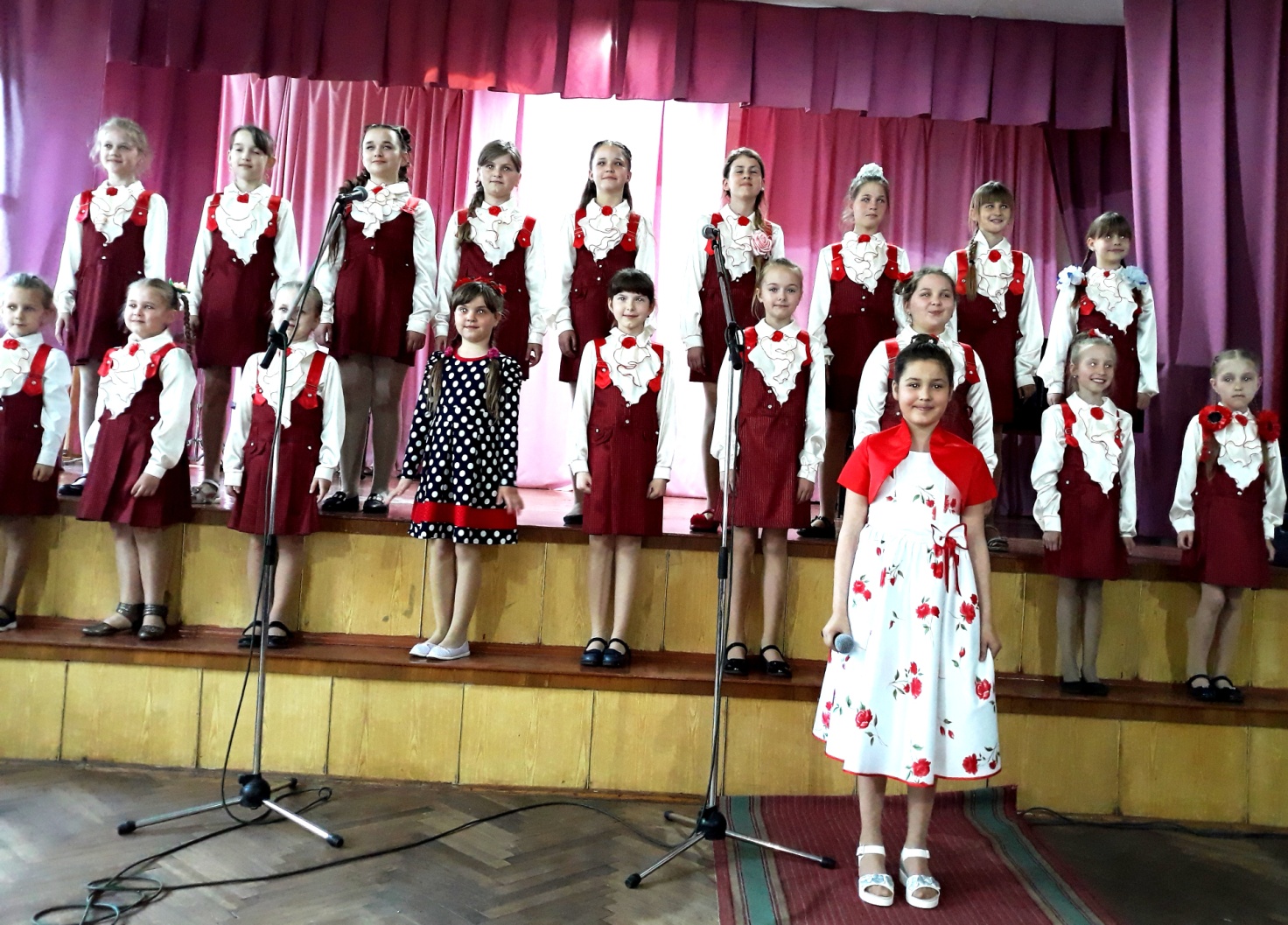 В.2 Зразковий хор «Сяйво» Ніжинської музичної школи. Художній керівник – заслужений діяч культури України С. Голуб.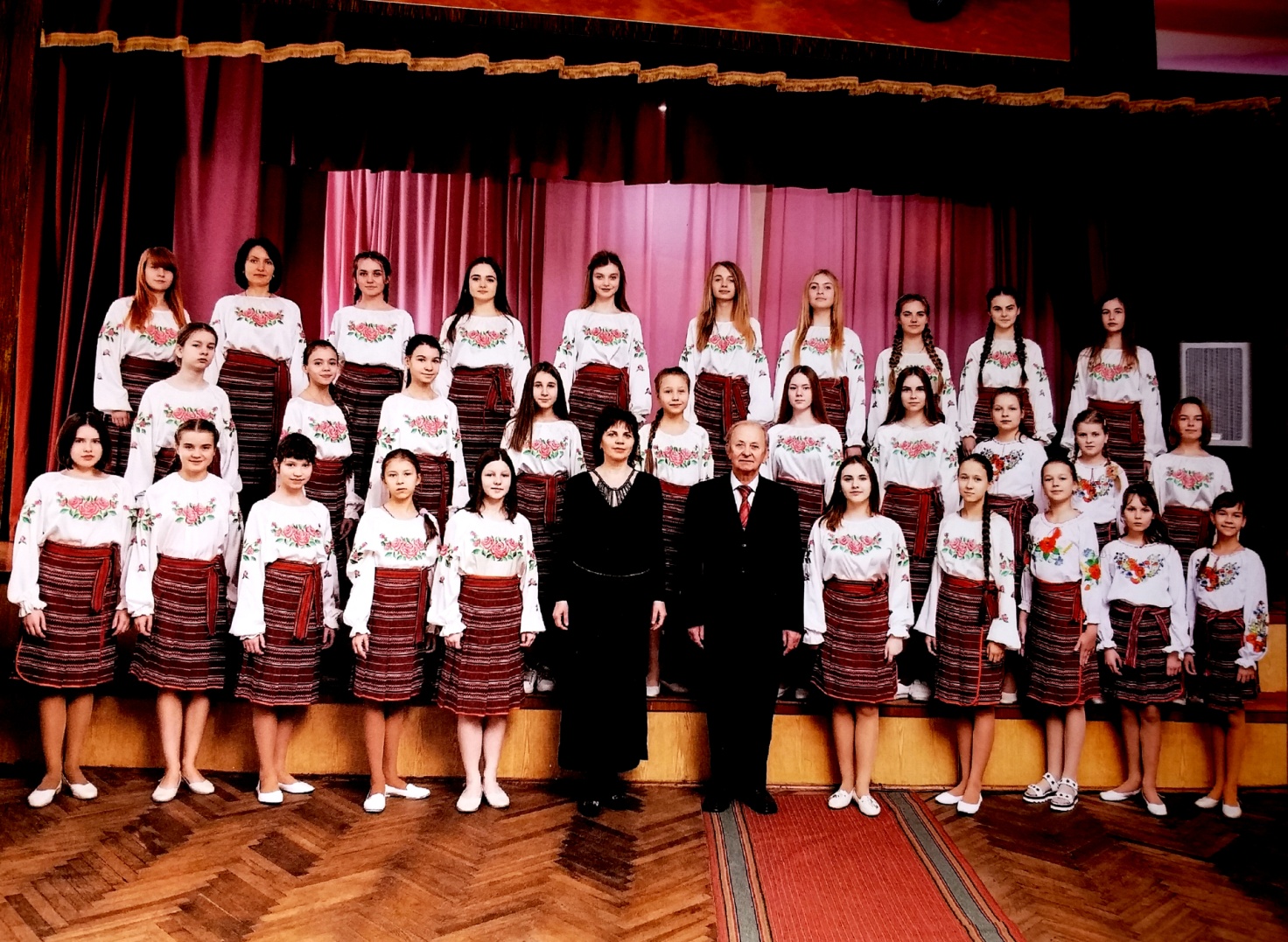 В.3 Молодший хор «Соняшник» Ніжинської мистецької школи при КВНЗ «Ніжинський коледж культури і мистецтв імені Марії Заньковецької» Чернігівської обласної ради. Художній керівник – М. Батрак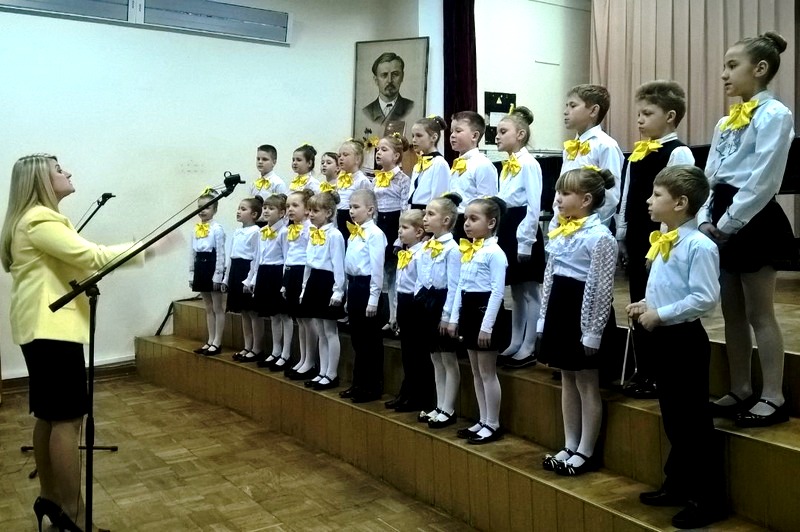 В.4 Старший хор «Лілея» Ніжинської мистецької школи при КВНЗ «Ніжинський коледж культури і мистецтв імені Марії Заньковецької» Чернігівської обласної ради. Художній керівник – Л. Піонтковська.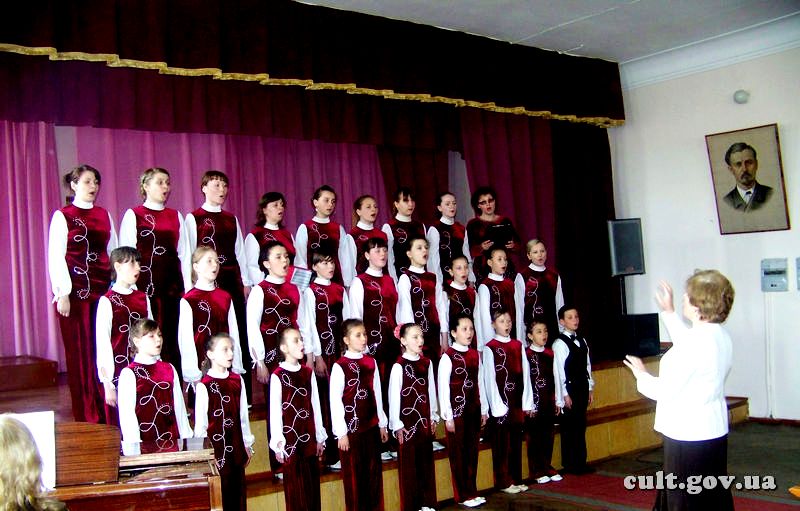 твердженняАбсолютно згоденЗгоденНезгоденКатегорич-но незгоденПросто цікавохочу отримати нові знання чи вмінняПотрібні гарні оцінкиПрагну уникнути батьківського покарання/незадоволенняЦе підвищує мій статус серед однолітківНа цих заняттях є можливість спілкування з одноліткамиДля саморозвиткуЯ пов’язую з цим свою майбутню професіюДуже важливоВажливоНеважливоАбсолютно не важливоВиступати на концертах, брати участь у конкурсахВиконувати пісні, які мені подобаютьсяДізнаватися про творчість інших хорівДізнаватися про сучасне хорове мистецтво Навчатися співати, розвивати свій голосДуже подобаєтьсяПодобає-тьсяНе подобає-тьсяКатегорично не подобаєтьсяРозспівуватися, виконувати вокальні вправиРозбирати та вчити нові пісніПрацювати над постановкою пісні (рухи)Повторювати раніше вивчені пісніЗавждиМайже завждиІнколиНіколиКомфортНапруженняСтресСтрахТривогаСпокійІнтересНатхненняУчні молодшого хору «Промінець»Учні молодшого хору «Соняшник»Абсолютно згоден – 18 %Абсолютно згоден – 67 %Згоден – 55 %Згоден – 33 %Незгоден – 9 %Незгоден – 0 %Категорично незгоден – 18 %Категорично незгоден – 0 %Учні старшого хору «Сяйво»Учні старшого хору «Лілея»Абсолютно згоден – 35 %Абсолютно згоден – 25 %Згоден – 61 %Згоден – 50 %Незгоден – 4 %Незгоден – 25 %Категорично незгоден – 0 %Категорично незгоден – 0 %Учні молодшого хору «Промінець»Учні молодшого хору «Соняшник»Абсолютно згоден – 46 %Абсолютно згоден – 89 %Згоден – 27 %Згоден – 11 %Незгоден – 27 %Незгоден – 0 %Категорично незгоден − 0%Категорично незгоден − 0%Учні старшого хору «Сяйво»Учні старшого хору «Лілея»Абсолютно згоден – 70 %Абсолютно згоден – 75 %Згоден – 30 %Згоден – 25 %Незгоден − 0%Незгоден − 0%Категорично незгоден – 0 %Категорично незгоден – 0 %Учні молодшого хору «Промінець»Учні молодшого хору «Соняшник»Абсолютно згоден – 36 %Абсолютно згоден – 22 %Згоден – 46 %Згоден – 45 %Незгоден – 9 %Незгоден – 33 %Категорично незгоден – 9 %Категорично незгоден − 0%Учні старшого хору «Сяйво»Учні старшого хору «Лілея»Абсолютно згоден – 13 %Абсолютно згоден – 0 %Згоден – 39 %Згоден – 100 %Незгоден – 44 %Незгоден − 0%Категорично незгоден – 4 %Категорично незгоден – 0 %Учні молодшого хору «Промінець»Учні молодшого хору «Соняшник»Абсолютно згоден – 0 %Абсолютно згоден – 0 %Згоден – 18 %Згоден – 0 %Незгоден – 55 %Незгоден – 33 %Категорично незгоден – 27 %Категорично незгоден – 67 %Учні старшого хору «Сяйво»Учні старшого хору «Лілея»Абсолютно згоден − 0%Абсолютно згоден – 0 %Згоден − 0%Згоден – 0 %Незгоден – 43%Незгоден – 75 %Категорично незгоден – 57 %Категорично незгоден – 25 %Учні молодшого хору «Промінець»Учні молодшого хору «Соняшник»Абсолютно згоден – 0 %Абсолютно згоден – 0 %Згоден – 46 %Згоден – 44 %Незгоден – 36 %Незгоден – 56 %Категорично незгоден – 18 %Категорично незгоден – 0 %Учні старшого хору «Сяйво»Учні старшого хору «Лілея»Абсолютно згоден − 0%Абсолютно згоден – 25 %Згоден – 26 %Згоден – 25 %Незгоден – 48 %Незгоден – 50 %Категорично незгоден – 26 %Категорично незгоден – 0 %Учні молодшого хору «Промінець»Учні молодшого хору «Соняшник»Абсолютно згоден – 9 %Абсолютно згоден – 56 %Згоден – 64 %Згоден – 11 %Незгоден – 18 %Незгоден – 33 %Категорично незгоден – 9 %Категорично незгоден − 0%Учні старшого хору «Сяйво»Учні старшого хору «Лілея»Абсолютно згоден – 26 %Абсолютно згоден – 25 %Згоден – 61%Згоден – 75 %Незгоден – 13 %Незгоден − 0%           Категорично незгоден – 0 %Категорично незгоден – 0 %Учні молодшого хору «Промінець»Учні молодшого хору «Соняшник»Абсолютно згоден – 46 %Абсолютно згоден – 78 %Згоден – 27 %Згоден – 22 %Незгоден – 27 %Незгоден – 0 %Категорично незгоден – 0 %Категорично незгоден − 0%Учні старшого хору «Сяйво»Учні старшого хору «Лілея»Абсолютно згоден – 74 %Абсолютно згоден – 75 %Згоден – 26 %Згоден – 25 %Незгоден – 0 %Незгоден − 0%Категорично незгоден – 0 %Категорично незгоден – 0 %Учні молодшого хору «Промінець»Учні молодшого хору «Соняшник»Абсолютно згоден – 55 %Абсолютно згоден – 67 %Згоден – 18 %Згоден – 33 %Незгоден – 18 %Незгоден – 0 %Категорично незгоден – 9 %Категорично незгоден − 0%Учні старшого хору «Сяйво»Учні старшого хору «Лілея»Абсолютно згоден – 43 %Абсолютно згоден – 25 %Згоден – 22 %Згоден – 0 %Незгоден – 26 %Незгоден − 75%Категорично незгоден – 9 %Категорично незгоден – 0 %Учні молодшого хору «Промінець»Учні молодшого хору «Соняшник»Дуже важливо – 55 %Дуже важливо – 78 %Важливо – 27 %Важливо – 22 %Неважливо – 18 %Неважливо – 0 %Абсолютно неважливо – 0 %Абсолютно неважливо – 0 %Учні старшого хору «Сяйво»Учні старшого хору «Лілея»Дуже важливо – 57 %Дуже важливо – 75 %Важливо – 35 %Важливо – 25 %Неважливо – 4 %Неважливо – 0 %Абсолютно неважливо – 4 %Абсолютно неважливо – 0 %Учні молодшого хору «Промінець»Учні молодшого хору «Соняшник»Дуже важливо – 27 %Дуже важливо – 56 %Важливо – 55 %Важливо – 44 %Неважливо – 18 %Неважливо – 0 %Абсолютно неважливо – 0 %Абсолютно неважливо – 0 %Учні старшого хору «Сяйво»Учні старшого хору «Лілея»Дуже важливо – 43,5 %Дуже важливо – 25 %Важливо – 43,5 %Важливо – 75 %Неважливо – 13 %Неважливо – 0 %Абсолютно неважливо – 0 %Абсолютно неважливо – 0 %Учні молодшого хору «Промінець»Учні молодшого хору «Соняшник»Дуже важливо – 9 %Дуже важливо – 11 %Важливо – 36 %Важливо – 56 %Неважливо − 46%Неважливо – 33 %Абсолютно неважливо – 9 %Абсолютно неважливо – 0 %Учні старшого хору «Сяйво»Учні старшого хору «Лілея»Дуже важливо – 17 %Дуже важливо – 0 %Важливо – 31 %Важливо – 0 %Неважливо – 48 %Неважливо – 100 %Абсолютно неважливо – 4 %Абсолютно неважливо – 0 %Учні молодшого хору «Промінець»Учні молодшого хору «Соняшник»Дуже важливо – 27 %Дуже важливо – 78 %Важливо – 46 %Важливо – 22 %Неважливо – 18 %Неважливо – 0 %Абсолютно неважливо – 9 %Абсолютно неважливо – 0 %Учні старшого хору «Сяйво»Учні старшого хору «Лілея»Дуже важливо –35 %Дуже важливо – 25 %Важливо – 39 %Важливо – 50 %Неважливо – 26%Неважливо – 25 %Абсолютно неважливо – 0 % Абсолютно неважливо – 0 %Учні молодшого хору «Промінець»Учні молодшого хору «Соняшник»Дуже важливо – 91 %Дуже важливо – 100 %Важливо – 0 %Важливо – 0 %Неважливо – 9 %Неважливо – 0 %Абсолютно неважливо – 0 %Абсолютно неважливо – 0 %Учні старшого хору «Сяйво»Учні старшого хору «Лілея»Дуже важливо – 100 %Дуже важливо – 75 %Важливо – 0%Важливо – 25 %Неважливо – 0%Неважливо – 0 %Абсолютно неважливо – 0%Абсолютно неважливо – 0 %Учні молодшого хору «Промінець»Учні молодшого хору «Соняшник»Дуже подобається – 27 %Дуже подобається – 78 %Подобається – 27 %Подобається – 22 %Не подобається – 27 %Не подобається – 0 %Категорично не подобається – 19 %Категорично не подобається – 0 %Учні старшого хору «Сяйво»Учні старшого хору «Лілея»Дуже подобається – 26 %Дуже подобається – 50 %Подобається – 65 %Подобається – 50 %Не подобається – 9 %Не подобається – 0 %Категорично не подобається – 0 %Категорично не подобається – 0 %Учні молодшого хору «Промінець»Учні молодшого хору «Соняшник»Дуже подобається – 36 %Дуже подобається – 78 %Подобається − 46%Подобається – 22 %Не подобається – 9 %Не подобається – 0 %Категорично не подобається – 9 %Категорично не подобається –19 %Учні старшого хору «Сяйво»Учні старшого хору «Лілея»Дуже подобається – 52 %Дуже подобається – 25 %Подобається – 44 %Подобається – 50 %Не подобається – 4 %Не подобається – 0 %Категорично не подобається – 0 %Категорично не подобається –25 %Учні молодшого хору «Промінець»Учні молодшого хору «Соняшник»Дуже подобається – 45,5%Дуже подобається – 67 %Подобається – 45,5%Подобається – 33 %Не подобається – 0 %Не подобається – 0 %Категорично не подобається − 9 %Категорично не подобається –19 %Учні старшого хору «Сяйво»Учні старшого хору «Лілея»Дуже подобається – 21 %Дуже подобається – 25 %Подобається – 52 %Подобається – 75 %Не подобається – 18 %Не подобається – 0 %Категорично не подобається – 9 %Категорично не подобається – 0 %Учні молодшого хору «Промінець»Учні молодшого хору «Соняшник»Дуже подобається – 18 %Дуже подобається – 78 %Подобається – 55 %Подобається – 11 %Не подобається − 27%Не подобається – 11 %Категорично не подобається – 0 %Категорично не подобається – 0 %Учні старшого хору «Сяйво»Учні старшого хору «Лілея»Дуже подобається – 43 %Дуже подобається – 50 %Подобається – 57 %Подобається – 50 %Не подобається – 0 %Не подобається – 0 %Категорично не подобається – 0 %Категорично не подобається – 0 %Учні молодшого хору «Промінець»Учні молодшого хору «Соняшник»Завжди – 37 %Завжди – 56 %Майже завжди – 27 %Майже завжди – 44 %Інколи – 18 %Інколи – 0 %Ніколи − 18 %Ніколи − 0 %Учні старшого хору «Сяйво»Учні старшого хору «Лілея»Завжди – 48 %Завжди – 50 %Майже завжди – 39 %Майже завжди – 50%Інколи – 13 %Інколи – 0 %Ніколи – 0 %Ніколи – 0 %Учні молодшого хору «Промінець»Учні молодшого хору «Соняшник»Завжди – 9 %Завжди – 0 %Майже завжди – 46 %Майже завжди – 0 %Інколи – 36 %Інколи – 11 %Ніколи – 9 %Ніколи − 89 %Учні старшого хору «Сяйво»Учні старшого хору «Лілея»Завжди – 4 %Завжди – 25 %Майже завжди – 13 %Майже завжди – 25 %Інколи – 65 %Інколи – 50 %Ніколи – 18 %Ніколи – 0 %Учні молодшого хору «Промінець»Учні молодшого хору «Соняшник»Завжди – 0 %Завжди – 0 %Майже завжди – 9 %Майже завжди – 0 %Інколи – 9 %Інколи – 11 %Ніколи – 82 %Ніколи − 89 %Учні старшого хору «Сяйво»Учні старшого хору «Лілея»Завжди – 0 %Завжди – 0 %Майже завжди – 0 %Майже завжди – 0 %Інколи – 30 %Інколи – 25 %Ніколи – 70 %Ніколи – 75 %Учні молодшого хору «Промінець»Учні молодшого хору «Соняшник»Завжди – 0 %Завжди – 0 %Майже завжди – 18 %Майже завжди – 0 %Інколи – 18 %Інколи – 11 %Ніколи – 64 %Ніколи − 89 %Учні старшого хору «Сяйво»Учні старшого хору «Лілея»Завжди – 0 %Завжди – 0 %Майже завжди – 4 %Майже завжди – 0 %Інколи – 35 %Інколи – 25 %Ніколи – 61 %Ніколи – 75 %Учні молодшого хору «Промінець»Учні молодшого хору «Соняшник»Завжди – 9 %Завжди – 0 %Майже завжди – 9 %Майже завжди – 0 %Інколи – 36 %Інколи – 0 %Ніколи – 46 %Ніколи − 100 %Учні старшого хору «Сяйво»Учні старшого хору «Лілея»Завжди – 0 %Завжди – 0 %Майже завжди – 0 %Майже завжди – 0 %Інколи – 39 %Інколи – 75 %Ніколи – 61 %Ніколи – 25 %Учні молодшого хору «Промінець»Учні молодшого хору «Соняшник»Завжди – 27 %Завжди – 67 %Майже завжди – 27 %Майже завжди – 22 %Інколи – 27 %Інколи – 11 %Ніколи – 19 %Ніколи – 0 %Учні старшого хору «Сяйво»Учні старшого хору «Лілея»Завжди – 49 %Завжди – 25 %Майже завжди – 43 %Майже завжди – 50 %Інколи – 4 %Інколи – 0 %Ніколи – 4 %          Ніколи – 25 %Учні молодшого хору «Промінець»Учні молодшого хору «Соняшник»Завжди – 64 %Завжди – 78 %Майже завжди – 9 %Майже завжди – 22 %Інколи – 9 %Інколи – 0 %Ніколи – 18 %Ніколи − 0 %Учні старшого хору «Сяйво»Учні старшого хору «Лілея»Завжди – 56 %Завжди – 75 %Майже завжди – 35 %Майже завжди – 25 %Інколи – 9 %Інколи – 0 %Ніколи – 0 %Ніколи – 0 %Учні молодшого хору «Промінець»Учні молодшого хору «Соняшник»Завжди – 55 %Завжди – 89 %Майже завжди – 9 %Майже завжди – 11 %Інколи – 27 %Інколи – 0 %Ніколи – 9 %Ніколи − 0 %Учні старшого хору «Сяйво»Учні старшого хору «Лілея»Завжди – 69,5 %Завжди – 50 %Майже завжди – 30,5 %Майже завжди – 25 %Інколи – 0 %Інколи – 25 %Ніколи – 0 %Ніколи – 0 %